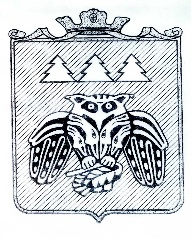 Коми Республикаын «Сыктывдін» муниципальнӧй районса администрациялӧн ШУÖМПОСТАНОВЛЕНИЕадминистрации муниципального района «Сыктывдинский» Республики Комиот 22 марта 2021 года	№ 3/345О внесении изменений в постановление администрации муниципального образования муниципального района «Сыктывдинский» от 27 ноября 2019 года №11/1559 «Об утверждении муниципальной программы «Переселение граждан из аварийного и ветхого жилья, проживающих на территории муниципального образования муниципального района «Сыктывдинский»Руководствуясь статьей 179 Бюджетного кодекса Российской Федерации, приказом Министерства экономики Республики Коми от 27 декабря 2017 года № 382 «Об утверждении рекомендаций по разработке, реализации и методике оценки эффективности муниципальных программ муниципальных образований в Республике Коми», постановлением администрации муниципального образования муниципального района «Сыктывдинский» от 30 марта 2018 года № 3/263 «Об утверждении Порядка разработки, реализации и оценки эффективности муниципальных программ и методических указаний по разработке и реализации муниципальных программ в МО МР «Сыктывдинский» (в редакции постановления администрации муниципального образования муниципального района «Сыктывдинский» от 27 июля 2020 года № 7/949), администрация муниципального района «Сыктывдинский» Республики КомиПОСТАНОВЛЯЕТ:Внести изменение в постановление администрации муниципального образования муниципального района «Сыктывдинский» от 27 ноября 2019 года № 11/1559 «Об утверждении муниципальной программы «Переселение граждан из аварийного и ветхого жилья, проживающих на территории муниципального образования муниципального района «Сыктывдинский».Муниципальную программу «Переселение граждан из аварийного жилья, проживающих на территории муниципального образования муниципального района «Сыктывдинский» (далее – Муниципальная программа), утвердить в редакции согласно приложению.Контроль за исполнением настоящего постановления оставляю за собой.Настоящее постановление вступает в силу со дня его опубликования.Заместитель руководителя администрациимуниципального района «Сыктывдинский»	Л.А. ДаниловаПриложениек постановлению администрации муниципального района «Сыктывдинский» Республики Комиот 22 марта 2021 года № 3/345«Приложениек постановлению администрациимуниципального образованиямуниципального района «Сыктывдинский»от 27 ноября 2019 года № 11/1559Муниципальная программаПереселение граждан из аварийного жилья, проживающих на территории муниципального образования муниципального района «Сыктывдинский»Ответственные исполнители:Макарова Алена Витальевна,главный эксперт отдела по жилищным вопросамадминистрации МР «Сыктывдинский» РК,тел. 8 /82130/ 7-21-18, факс 8 /82130/ 7-16-65,E-mail: a.v.makarova@syktyvdin.rkomi.ru Ванеева Вероника Александровна,главный специалист отдела по жилищным вопросамадминистрации МР «Сыктывдинский» РК,тел. 8 /82130/ 7-21-18, факс 8 /82130/ 7-16-65,E-mail: v.a.vaneeva@syktyvdin.rkomi.ru Мосолова Нина Олеговна,специалист отдела по жилищным вопросамадминистрации МР «Сыктывдинский» РК,тел. 8 /82130/ 7-21-18, факс 8 /82130/ 7-16-65,E-mail: n.o.mosolova@syktyvdin.rkomi.ru Начальник отдела по жилищным вопросамадминистрации МР «Сыктывдинский» РК	И.Н. ИвановПАСПОРТМуниципальной программыПереселение граждан из аварийного жилья, проживающих на территории муниципального образования муниципального района «Сыктывдинский»Приоритеты, цели, и задачи реализуемой муниципальной политики в соответствующей сфере социально-экономического развитияПриоритеты, цели, и задачи реализуемой муниципальной политики в соответствующей сфере социально-экономического развитияПриоритеты реализуемой в муниципальном образовании муниципального района «Сыктывдинский» политики в соответствующей сфере социально-экономического развития в рамках муниципальной программы определяются в соответствии с действующей Стратегией социально-экономического развития муниципального образования муниципального района «Сыктывдинский» на период до 2035 года, одобренной Советом муниципального образования муниципального района «Сыктывдинский» от 2 сентября 2020 года № 53/9-1.Приоритетным направлением муниципальной политики для реализации целей и задач муниципальной программы являются:-	обеспечение жильем граждан, проживающих в многоквартирных жилых домах, признанных до 1 января 2017 года в установленном порядке аварийными и подлежащими сносу в связи с физическим износом в процессе эксплуатации;-	поддержке детей-сирот и детей, оставшихся без попечения родителей, лиц из их числа;-	поддержке отдельных категорий граждан.В соответствии с долгосрочными приоритетами экономического развития, а также с учетом текущего состояния экономики муниципального образования муниципального района «Сыктывдинский» определены цели и задачи муниципальной программы.Цели и задачи муниципальной программы определены в паспорте муниципальной программы.Муниципальная программа включает 4 задачи:Обеспечение жильем граждан, проживающих в многоквартирных жилых домах, признанных до 1 января 2017 года в установленном порядке аварийными и подлежащими сносу в связи с физическим износом в процессе эксплуатации;Снос многоквартирных жилых домов, признанных до 1 января 2017 года в установленном порядке аварийными и подлежащими сносу в связи с физическим износом в процессе эксплуатации;Реализация государственных полномочий по обеспечению жилыми помещениями детей-сирот и детей, оставшихся без попечения родителей, лиц из их числа;Реализация мероприятий, направленных на улучшение жилищных условий отдельных категорий граждан, проживающих на территории муниципального образования муниципального района «Сыктывдинский».Сведения о целевых показателях (индикаторах) муниципальной программы, основных мероприятий муниципальной программы и их значениях представлены в Приложении 1 к муниципальной программе (Таблица 1).Перечень задач и основных мероприятий муниципальной программы представлен в Приложении 1 к муниципальной программе (Таблица 2).Ресурсное обеспечение и прогнозная (справочная) оценка расходов федерального бюджета, Фонда содействия реформированию жилищно-коммунального хозяйства, республиканского бюджета Республики Коми, бюджета муниципального образования муниципального района «Сыктывдинский» и внебюджетных источников на реализацию целей муниципальной программы представлены в Приложении 1 к муниципальной программе (Таблица 3).Перечень мероприятий, в целях софинансирования которых предоставляются субсидии из федерального бюджета, Фонда содействия реформированию жилищно-коммунального хозяйства, республиканского бюджета Республики Коми бюджету муниципального образования муниципального района «Сыктывдинский» и иные межбюджетные трансферты, представлен в Приложении 1 к муниципальной программе (Таблица 4).Рекомендуемые требования к жилью, строящемуся или приобретаемому в рамках муниципальной программы, представлены в приложении 2 к Программе.Программой предусмотрено предоставление гражданам, проживающим в многоквартирных домах, признанных аварийными по состоянию на 1 января 2017 года и подлежащими сносу, жилых помещений следующими способами:-	представления жилых помещений гражданам, проживающим в муниципальном жилищном фонде по договорам найма, в построенных многоквартирных домах и приобретенных жилых помещений многоквартирных домах у лиц, являющихся застройщиками (не являющихся застройщиками);-	представления жилых помещений в построенных многоквартирных домах и приобретенных жилых помещений многоквартирных домах у лиц, являющимися застройщиками (не являющихся застройщиками), путем заключения договоров мены с собственниками жилых помещений взамен изымаемых жилых помещений;-	осуществление выплат лицам, в чьей собственности находятся жилые помещения, входящий в аварийный жилищный фонд (возмещение за изымаемые жилые помещения в соответствие со статьей 32 Жилищного кодекса Российской Федерации, входящие в аварийный жилой фонд).Перечень аварийных многоквартирных домов, признанных аварийными до 1 января 2017 года и подлежащими сносу в связи с физическим износом в процессе эксплуатации, представлен в приложении 3 к Программе.Реестр аварийных домов по способам переселения представлен в приложении 4 к Программе.Реестр аварийных домов, подлежащих сносу со сроками их сноса представлен в приложении 5 к Программе.Реестр жилых помещений, расположенных в аварийных многоквартирных домах, признанных аварийными до 1 января 2017 года и находящихся в частной собственности представлен в приложении 6 к Программе.Приложение № 2к муниципальной программеРЕКОМЕНДУЕМЫЕ ТРЕБОВАНИЯк жилью, строящемуся или приобретаемому в рамках муниципальной программы муниципального района «Сыктывдинский» Республики Коми «Переселение граждан из аварийного жилья, проживающих на территории муниципального образования муниципального района «Сыктывдинский»Рекомендуемые требования предназначены для использования муниципальными заказчиками (далее – Заказчик) при подготовке документации на проведение закупок в целях реализации региональных адресных программ по переселению граждан из аварийного жилищного фонда, за исключением контрактов на выкуп помещений у собственников и контрактов на покупку жилых помещений у лиц, не являющихся застройщиками в домах, введенных в эксплуатацию.Ответственный исполнитель муниципальной программыОтдел по жилищным вопросам администрации муниципального района «Сыктывдинский» Республики Коми (далее – Отдел по жилищным вопросам)Соисполнители муниципальной программыУправление капитального строительства администрации муниципального района «Сыктывдинский» Республики Коми (далее – Управление капитального строительства);Отдел имущественных и арендных отношений администрации муниципального района «Сыктывдинский» Республики Коми (далее – Отдел имущественных и арендных отношений).Подпрограммы муниципальной программыПереселение граждан из домов, признанными аварийными и подлежащими сносу;Снос аварийных многоквартирных домов;Обеспечение жилыми помещениями детей-сирот и детей, оставшихся без попечения родителей, лиц из их числа;Предоставление поддержки отдельным категориям граждан с целью улучшения их жилищных условий в соответствии с действующим законодательством.Цель муниципальной программыУлучшение жилищных условий граждан, проживающих (проживавших) на территории муниципального района «Сыктывдинский» Республики Коми, а также обеспечение социальной защищенности отдельных категорий граждан, включая детей-сирот и детей, оставшихся без попечения родителей, лиц из их числа.Задачи муниципальной программыОбеспечение жильем граждан, проживающих в многоквартирных жилых домах, признанных до 1 января 2017 года в установленном порядке аварийными и подлежащими сносу в связи с физическим износом в процессе эксплуатации;Снос многоквартирных жилых домов, признанных до 1 января 2017 года в установленном порядке аварийными и подлежащими сносу в связи с физическим износом в процессе эксплуатации;Реализация государственных полномочий по обеспечению жилыми помещениями детей-сирот и детей, оставшихся без попечения родителей, лиц из их числа;Реализация мероприятий, направленных на улучшение жилищных условий отдельных категорий граждан, проживающих на территории муниципального района «Сыктывдинский» Республики Коми.Целевые индикаторы и показатели муниципальной программыКоличество квадратных метров, расселенного аварийного жилищного фонда (кв.м.);Количество граждан, расселенных из аварийного жилищного фонда (чел.);Количество, расселяемых жилых помещений (шт.);Количество снесенных аварийных многоквартирных домов (шт.);Освоение средств предоставленной субвенции на исполнение органом местного самоуправления переданных государственных полномочий по обеспечению жилыми помещениями детей-сирот и детей, оставшихся без попечения родителей, лиц из их числа, %;Количество граждан, улучшивших жилищные условия, чел.Сроки реализации муниципальной программыСрок реализации Программы: 2020-2024 годы.Объемы финансированиямуниципальной программыОбщий объём финансирования муниципальной программы на 2020-2024 годы предусматривается в размере – 1 832 714,7 тыс. рублей, в том числе:за счет средств федерального бюджета – 1 675 478,9 тыс. рублей.за счёт средств бюджета Республики Коми – 70 527,2 тыс. рублей;за счёт средств местного бюджета – 86 708,6 тыс. рублей;Прогнозный объём финансирования Программы по годам составляет:за счёт средств федерального бюджета:2020 год – 48 483,8 тыс. рублей;2021 год – 54 291,4 тыс. рублей;2022 год – 105 938,5 тыс. рублей;2023 год – 641 679,9 тыс. рублей;2024 год – 825 085,3 тыс. рублей.за счёт средств бюджета Республики Коми:2020 год – 2 232,9 тыс. рублей;2021 год – 2 215,7 тыс. рублей;2022 год – 4 390,4 тыс. рублей;2023 год – 26 947,8 тыс. рублей;2024 год – 34 740,4 тыс. рублей.за счёт средств местного бюджета:2020 год – 2 186,4 тыс. рублей;2021 год – 2 168,9 тыс. рублей;2022 год – 1 097,5 тыс. рублей;2023 год – 6 737,0 тыс. рублей;2024 год – 74 518,8 тыс. рублей.Ожидаемые результаты реализации муниципальной программыКоличество квадратных метров, расселенного аварийного жилищного фонда к концу 2024 года составит 32 090,46 кв. метров;Количество граждан, расселенных из аварийного жилищного фонда к концу 2024 года, составит 2 132 человека;Количество, расселенных жилых помещений к концу 2024 года составит 783 жилых помещения;Количество снесенных аварийных многоквартирных жилых домов к концу 2024 года составит 142 дома.Ежегодное освоение средств предоставленной субвенции по реализации переданных государственных полномочий по обеспечению жилыми помещениями детей-сирот и детей, оставшихся без попечения родителей, лиц из их числа в объеме не менее 90%;Количество граждан, улучшивших жилищные условия не менее 35 чел. (ед.).Приложение № 1Приложение № 1к муниципальной программек муниципальной программеТаблица № 1Перечень и сведения о целевых индикаторах и показателях муниципальной программыПеречень и сведения о целевых индикаторах и показателях муниципальной программыПеречень и сведения о целевых индикаторах и показателях муниципальной программыПеречень и сведения о целевых индикаторах и показателях муниципальной программыПеречень и сведения о целевых индикаторах и показателях муниципальной программыПеречень и сведения о целевых индикаторах и показателях муниципальной программыПеречень и сведения о целевых индикаторах и показателях муниципальной программыПеречень и сведения о целевых индикаторах и показателях муниципальной программыПеречень и сведения о целевых индикаторах и показателях муниципальной программы№ п/пНаименование целевого индикатора (показателя)Ед. изм.Значения индикатора (показателя)Значения индикатора (показателя)Значения индикатора (показателя)Значения индикатора (показателя)Значения индикатора (показателя)Значения индикатора (показателя)№ п/пНаименование целевого индикатора (показателя)Ед. изм.Всего2020 год2021 год2022 год2023 год2024 год123456789Задача 1 Обеспечение жильем граждан, проживающих в многоквартирных жилых домах, признанных до 1 января 2017 года в установленном порядке аварийными и подлежащими сносу в связи с физическим износом в процессе эксплуатацииЗадача 1 Обеспечение жильем граждан, проживающих в многоквартирных жилых домах, признанных до 1 января 2017 года в установленном порядке аварийными и подлежащими сносу в связи с физическим износом в процессе эксплуатацииЗадача 1 Обеспечение жильем граждан, проживающих в многоквартирных жилых домах, признанных до 1 января 2017 года в установленном порядке аварийными и подлежащими сносу в связи с физическим износом в процессе эксплуатацииЗадача 1 Обеспечение жильем граждан, проживающих в многоквартирных жилых домах, признанных до 1 января 2017 года в установленном порядке аварийными и подлежащими сносу в связи с физическим износом в процессе эксплуатацииЗадача 1 Обеспечение жильем граждан, проживающих в многоквартирных жилых домах, признанных до 1 января 2017 года в установленном порядке аварийными и подлежащими сносу в связи с физическим износом в процессе эксплуатацииЗадача 1 Обеспечение жильем граждан, проживающих в многоквартирных жилых домах, признанных до 1 января 2017 года в установленном порядке аварийными и подлежащими сносу в связи с физическим износом в процессе эксплуатацииЗадача 1 Обеспечение жильем граждан, проживающих в многоквартирных жилых домах, признанных до 1 января 2017 года в установленном порядке аварийными и подлежащими сносу в связи с физическим износом в процессе эксплуатацииЗадача 1 Обеспечение жильем граждан, проживающих в многоквартирных жилых домах, признанных до 1 января 2017 года в установленном порядке аварийными и подлежащими сносу в связи с физическим износом в процессе эксплуатацииЗадача 1 Обеспечение жильем граждан, проживающих в многоквартирных жилых домах, признанных до 1 января 2017 года в установленном порядке аварийными и подлежащими сносу в связи с физическим износом в процессе эксплуатации1.1.Количество квадратных метров, расселенного аварийного жилищного фондакв.м.32 090,462 155,901 015,102 024,1612 044,9014 850,401.2.Количество граждан, расселенных из аварийного жилищного фондачел.2 13217665142776973Задача 2 Снос многоквартирных жилых домов, признанных до 1 января 2017 года в установленном порядке аварийными и подлежащими сносу в связи с физическим износом в процессе эксплуатацииЗадача 2 Снос многоквартирных жилых домов, признанных до 1 января 2017 года в установленном порядке аварийными и подлежащими сносу в связи с физическим износом в процессе эксплуатацииЗадача 2 Снос многоквартирных жилых домов, признанных до 1 января 2017 года в установленном порядке аварийными и подлежащими сносу в связи с физическим износом в процессе эксплуатацииЗадача 2 Снос многоквартирных жилых домов, признанных до 1 января 2017 года в установленном порядке аварийными и подлежащими сносу в связи с физическим износом в процессе эксплуатацииЗадача 2 Снос многоквартирных жилых домов, признанных до 1 января 2017 года в установленном порядке аварийными и подлежащими сносу в связи с физическим износом в процессе эксплуатацииЗадача 2 Снос многоквартирных жилых домов, признанных до 1 января 2017 года в установленном порядке аварийными и подлежащими сносу в связи с физическим износом в процессе эксплуатацииЗадача 2 Снос многоквартирных жилых домов, признанных до 1 января 2017 года в установленном порядке аварийными и подлежащими сносу в связи с физическим износом в процессе эксплуатацииЗадача 2 Снос многоквартирных жилых домов, признанных до 1 января 2017 года в установленном порядке аварийными и подлежащими сносу в связи с физическим износом в процессе эксплуатацииЗадача 2 Снос многоквартирных жилых домов, признанных до 1 января 2017 года в установленном порядке аварийными и подлежащими сносу в связи с физическим износом в процессе эксплуатации2.1.Количество, расселяемых жилых помещенийшт.7835523502963592.2.Количество снесенных аварийных многоквартирных домовшт.14216115119Задача 3 Реализация государственных полномочий по обеспечению жилыми помещениями детей-сирот и детей, оставшихся без попечения родителей, лиц из их числаЗадача 3 Реализация государственных полномочий по обеспечению жилыми помещениями детей-сирот и детей, оставшихся без попечения родителей, лиц из их числаЗадача 3 Реализация государственных полномочий по обеспечению жилыми помещениями детей-сирот и детей, оставшихся без попечения родителей, лиц из их числаЗадача 3 Реализация государственных полномочий по обеспечению жилыми помещениями детей-сирот и детей, оставшихся без попечения родителей, лиц из их числаЗадача 3 Реализация государственных полномочий по обеспечению жилыми помещениями детей-сирот и детей, оставшихся без попечения родителей, лиц из их числаЗадача 3 Реализация государственных полномочий по обеспечению жилыми помещениями детей-сирот и детей, оставшихся без попечения родителей, лиц из их числаЗадача 3 Реализация государственных полномочий по обеспечению жилыми помещениями детей-сирот и детей, оставшихся без попечения родителей, лиц из их числаЗадача 3 Реализация государственных полномочий по обеспечению жилыми помещениями детей-сирот и детей, оставшихся без попечения родителей, лиц из их числаЗадача 3 Реализация государственных полномочий по обеспечению жилыми помещениями детей-сирот и детей, оставшихся без попечения родителей, лиц из их числа3.1.Освоение средств субвенций, предоставленных бюджету муниципального образования муниципального района «Сыктывдинский»%909090909090Задача 4 Реализация мероприятий, направленных на улучшение жилищных условий отдельных категорий граждан, проживающих на территории муниципального образования муниципального района «Сыктывдинский»Задача 4 Реализация мероприятий, направленных на улучшение жилищных условий отдельных категорий граждан, проживающих на территории муниципального образования муниципального района «Сыктывдинский»Задача 4 Реализация мероприятий, направленных на улучшение жилищных условий отдельных категорий граждан, проживающих на территории муниципального образования муниципального района «Сыктывдинский»Задача 4 Реализация мероприятий, направленных на улучшение жилищных условий отдельных категорий граждан, проживающих на территории муниципального образования муниципального района «Сыктывдинский»Задача 4 Реализация мероприятий, направленных на улучшение жилищных условий отдельных категорий граждан, проживающих на территории муниципального образования муниципального района «Сыктывдинский»Задача 4 Реализация мероприятий, направленных на улучшение жилищных условий отдельных категорий граждан, проживающих на территории муниципального образования муниципального района «Сыктывдинский»Задача 4 Реализация мероприятий, направленных на улучшение жилищных условий отдельных категорий граждан, проживающих на территории муниципального образования муниципального района «Сыктывдинский»Задача 4 Реализация мероприятий, направленных на улучшение жилищных условий отдельных категорий граждан, проживающих на территории муниципального образования муниципального района «Сыктывдинский»Задача 4 Реализация мероприятий, направленных на улучшение жилищных условий отдельных категорий граждан, проживающих на территории муниципального образования муниципального района «Сыктывдинский»Всего, в том числеВсего, в том числеед. (чел.)352711411Количество отдельных категорий граждан, установленных ФЗ «О ветеранах», получивших единовременные денежные выплаты за счет средств субвенций, поступающих из федерального бюджета, на конец отчетного годаКоличество отдельных категорий граждан, установленных ФЗ «О ветеранах», получивших единовременные денежные выплаты за счет средств субвенций, поступающих из федерального бюджета, на конец отчетного годаед. (чел.)101000Количество отдельных категорий граждан, установленных ФЗ «О социальной защите инвалидов в РФ», получивших единовременные денежные выплаты за счет средств субвенций, поступающих из федерального бюджета, на конец отчетного годаКоличество отдельных категорий граждан, установленных ФЗ «О социальной защите инвалидов в РФ», получивших единовременные денежные выплаты за счет средств субвенций, поступающих из федерального бюджета, на конец отчетного годаед. (чел.)201100Количество молодых семей, проживающих на территории муниципального образования муниципального района «Сыктывдинский», получивших социальные выплаты на приобретение жилого помещения или создание объекта индивидуального жилищного строительства для улучшения жилищных условий, на конец отчетного годаКоличество молодых семей, проживающих на территории муниципального образования муниципального района «Сыктывдинский», получивших социальные выплаты на приобретение жилого помещения или создание объекта индивидуального жилищного строительства для улучшения жилищных условий, на конец отчетного годаед. (чел.)24050109Количество исполненных решений суда о предоставлении гражданину жилого помещения, на конец отчетного годаКоличество исполненных решений суда о предоставлении гражданину жилого помещения, на конец отчетного годаед. (чел.)820042Таблица № 2Перечень основных мероприятий муниципальной программыПеречень основных мероприятий муниципальной программыПеречень основных мероприятий муниципальной программыПеречень основных мероприятий муниципальной программыПеречень основных мероприятий муниципальной программыПеречень основных мероприятий муниципальной программыПеречень основных мероприятий муниципальной программыПеречень основных мероприятий муниципальной программы№ п/пНомер и наименование ведомственной целевой программы, основного мероприятияОтветственный исполнитель основного мероприятияСрок начала реализацииСрок окончания реализацииОжидаемый непосредственный результат (краткое описание) за отчетный годОсновные направления реализации основного мероприятия, раскрывающие его содержаниеСвязь с показателями муниципальной программы (подпрограммы)12345678Муниципальная программа «Переселение граждан из аварийного жилья, проживающих на территории муниципального образования муниципального района «Сыктывдинский»Муниципальная программа «Переселение граждан из аварийного жилья, проживающих на территории муниципального образования муниципального района «Сыктывдинский»Муниципальная программа «Переселение граждан из аварийного жилья, проживающих на территории муниципального образования муниципального района «Сыктывдинский»Муниципальная программа «Переселение граждан из аварийного жилья, проживающих на территории муниципального образования муниципального района «Сыктывдинский»Муниципальная программа «Переселение граждан из аварийного жилья, проживающих на территории муниципального образования муниципального района «Сыктывдинский»Муниципальная программа «Переселение граждан из аварийного жилья, проживающих на территории муниципального образования муниципального района «Сыктывдинский»Муниципальная программа «Переселение граждан из аварийного жилья, проживающих на территории муниципального образования муниципального района «Сыктывдинский»Муниципальная программа «Переселение граждан из аварийного жилья, проживающих на территории муниципального образования муниципального района «Сыктывдинский»Цель муниципальной программы: улучшение жилищных условий граждан, проживающих на территории муниципального образования муниципального района «Сыктывдинский», а также обеспечение социальной защищенности отдельных категорий граждан, включая детей-сирот и детей, оставшихся без попечения родителей, лиц из их числа.Цель муниципальной программы: улучшение жилищных условий граждан, проживающих на территории муниципального образования муниципального района «Сыктывдинский», а также обеспечение социальной защищенности отдельных категорий граждан, включая детей-сирот и детей, оставшихся без попечения родителей, лиц из их числа.Цель муниципальной программы: улучшение жилищных условий граждан, проживающих на территории муниципального образования муниципального района «Сыктывдинский», а также обеспечение социальной защищенности отдельных категорий граждан, включая детей-сирот и детей, оставшихся без попечения родителей, лиц из их числа.Цель муниципальной программы: улучшение жилищных условий граждан, проживающих на территории муниципального образования муниципального района «Сыктывдинский», а также обеспечение социальной защищенности отдельных категорий граждан, включая детей-сирот и детей, оставшихся без попечения родителей, лиц из их числа.Цель муниципальной программы: улучшение жилищных условий граждан, проживающих на территории муниципального образования муниципального района «Сыктывдинский», а также обеспечение социальной защищенности отдельных категорий граждан, включая детей-сирот и детей, оставшихся без попечения родителей, лиц из их числа.Цель муниципальной программы: улучшение жилищных условий граждан, проживающих на территории муниципального образования муниципального района «Сыктывдинский», а также обеспечение социальной защищенности отдельных категорий граждан, включая детей-сирот и детей, оставшихся без попечения родителей, лиц из их числа.Цель муниципальной программы: улучшение жилищных условий граждан, проживающих на территории муниципального образования муниципального района «Сыктывдинский», а также обеспечение социальной защищенности отдельных категорий граждан, включая детей-сирот и детей, оставшихся без попечения родителей, лиц из их числа.Цель муниципальной программы: улучшение жилищных условий граждан, проживающих на территории муниципального образования муниципального района «Сыктывдинский», а также обеспечение социальной защищенности отдельных категорий граждан, включая детей-сирот и детей, оставшихся без попечения родителей, лиц из их числа.Задача 1 Обеспечение жильем граждан, проживающих в многоквартирных жилых домах, признанных до 1 января 2017 года в установленном порядке аварийными и подлежащими сносу в связи с физическим износом в процессе эксплуатацииЗадача 1 Обеспечение жильем граждан, проживающих в многоквартирных жилых домах, признанных до 1 января 2017 года в установленном порядке аварийными и подлежащими сносу в связи с физическим износом в процессе эксплуатацииЗадача 1 Обеспечение жильем граждан, проживающих в многоквартирных жилых домах, признанных до 1 января 2017 года в установленном порядке аварийными и подлежащими сносу в связи с физическим износом в процессе эксплуатацииЗадача 1 Обеспечение жильем граждан, проживающих в многоквартирных жилых домах, признанных до 1 января 2017 года в установленном порядке аварийными и подлежащими сносу в связи с физическим износом в процессе эксплуатацииЗадача 1 Обеспечение жильем граждан, проживающих в многоквартирных жилых домах, признанных до 1 января 2017 года в установленном порядке аварийными и подлежащими сносу в связи с физическим износом в процессе эксплуатацииЗадача 1 Обеспечение жильем граждан, проживающих в многоквартирных жилых домах, признанных до 1 января 2017 года в установленном порядке аварийными и подлежащими сносу в связи с физическим износом в процессе эксплуатацииЗадача 1 Обеспечение жильем граждан, проживающих в многоквартирных жилых домах, признанных до 1 января 2017 года в установленном порядке аварийными и подлежащими сносу в связи с физическим износом в процессе эксплуатацииЗадача 1 Обеспечение жильем граждан, проживающих в многоквартирных жилых домах, признанных до 1 января 2017 года в установленном порядке аварийными и подлежащими сносу в связи с физическим износом в процессе эксплуатации1Основное мероприятие 1.1.Отдел по жилищным вопросам, ОИиАО20202024Предоставление по договорам социального найма жилых помещений гражданам, проживающим в муниципальном жилищном фонде, признанном в установленном порядке аварийным и подлежащим сносу. Заключение договоров мены с гражданами являющими собственниками жилых помещений, расположенных в многоквартирных домах, признанных в установленном порядке аварийными и подлежащим сносу.Размещение аукционов в единой информационной системе в сфере закупок, путем проведения электронных процедур на приобретение жилых помещений у лиц, не являющимися застройщиками.Количество квадратных метров, расселяемого аварийного жилищного фонда – 32 090,46 кв.м.;1Приобретение жилых помещений у лиц, не являющимся застройщиковОтдел по жилищным вопросам, ОИиАО20202024Предоставление по договорам социального найма жилых помещений гражданам, проживающим в муниципальном жилищном фонде, признанном в установленном порядке аварийным и подлежащим сносу. Заключение договоров мены с гражданами являющими собственниками жилых помещений, расположенных в многоквартирных домах, признанных в установленном порядке аварийными и подлежащим сносу.Размещение аукционов в единой информационной системе в сфере закупок, путем проведения электронных процедур на приобретение жилых помещений у лиц, не являющимися застройщиками.Количество граждан, расселяемых из аварийного жилищного фонда – 2 132 человек.2Основное мероприятие 1.2.УКС, Отдел по жилищным вопросам, ОИиАО20202024Предоставление по договорам социального найма жилых помещений гражданам, проживающим в муниципальном жилищном фонде, признанном в установленном порядке аварийным и подлежащим сносу. Заключение договоров мены с гражданами являющими собственниками жилых помещений, расположенных в многоквартирных домах, признанных в установленном порядке аварийными и подлежащим сносу.Размещение аукционов в единой информационной системе в сфере закупок, путем проведения электронных процедур на проектирование и строительство многоквартирных жилых домов, приобретение жилых помещений у лиц, являющимися застройщиками.Количество квадратных метров, расселяемого аварийного жилищного фонда – 32 090,46 кв.м.;2Приобретение жилых помещений у лиц, являющимися застройщикамиУКС, Отдел по жилищным вопросам, ОИиАО20202024Предоставление по договорам социального найма жилых помещений гражданам, проживающим в муниципальном жилищном фонде, признанном в установленном порядке аварийным и подлежащим сносу. Заключение договоров мены с гражданами являющими собственниками жилых помещений, расположенных в многоквартирных домах, признанных в установленном порядке аварийными и подлежащим сносу.Размещение аукционов в единой информационной системе в сфере закупок, путем проведения электронных процедур на проектирование и строительство многоквартирных жилых домов, приобретение жилых помещений у лиц, являющимися застройщиками.Количество граждан, расселяемых из аварийного жилищного фонда – 2 132 человек.3Основное мероприятие 1.3.Отдел по жилищным вопросам, ОИиАО20202024Выкуп жилых помещений, расположенных в многоквартирных домах, признанных в установленном порядке аварийными и подлежащим сносу.Выкуп аварийного жилья у собственников (заключение соглашений).Количество квадратных метров, расселяемого аварийного жилищного фонда – 32 090,46 кв.м.;3Заключение соглашений по изъятию помещенийОтдел по жилищным вопросам, ОИиАО20202024Выкуп жилых помещений, расположенных в многоквартирных домах, признанных в установленном порядке аварийными и подлежащим сносу.Выкуп аварийного жилья у собственников (заключение соглашений).Количество граждан, расселяемых из аварийного жилищного фонда – 2 132 человек.4Основное мероприятие 1.4.Отдел по жилищным вопросам, ОИиАО20202024Заключение договора с независимым оценщиком по определению рыночной стоимости жилого помещения, подлежащего изъятию.Получение заключения о рыночной стоимости жилого помещения, подлежащего изъятиюКоличество квадратных метров, расселяемого аварийного жилищного фонда – 32 090,46 кв.м.;4Проведение оценочных процедур по определению рыночной стоимости жилого помещенияОтдел по жилищным вопросам, ОИиАО20202024Заключение договора с независимым оценщиком по определению рыночной стоимости жилого помещения, подлежащего изъятию.Получение заключения о рыночной стоимости жилого помещения, подлежащего изъятиюКоличество граждан, расселяемых из аварийного жилищного фонда – 2 132 человек.Задача 2 Снос многоквартирных жилых домов, признанных до 1 января 2017 года в установленном порядке аварийными и подлежащими сносу в связи с физическим износом в процессе эксплуатацииЗадача 2 Снос многоквартирных жилых домов, признанных до 1 января 2017 года в установленном порядке аварийными и подлежащими сносу в связи с физическим износом в процессе эксплуатацииЗадача 2 Снос многоквартирных жилых домов, признанных до 1 января 2017 года в установленном порядке аварийными и подлежащими сносу в связи с физическим износом в процессе эксплуатацииЗадача 2 Снос многоквартирных жилых домов, признанных до 1 января 2017 года в установленном порядке аварийными и подлежащими сносу в связи с физическим износом в процессе эксплуатацииЗадача 2 Снос многоквартирных жилых домов, признанных до 1 января 2017 года в установленном порядке аварийными и подлежащими сносу в связи с физическим износом в процессе эксплуатацииЗадача 2 Снос многоквартирных жилых домов, признанных до 1 января 2017 года в установленном порядке аварийными и подлежащими сносу в связи с физическим износом в процессе эксплуатацииЗадача 2 Снос многоквартирных жилых домов, признанных до 1 января 2017 года в установленном порядке аварийными и подлежащими сносу в связи с физическим износом в процессе эксплуатацииЗадача 2 Снос многоквартирных жилых домов, признанных до 1 января 2017 года в установленном порядке аварийными и подлежащими сносу в связи с физическим износом в процессе эксплуатации5Основное мероприятие 2.1.УКС20202024Организация контрольных процедур на заключение контракта на снос МКД.Размещение аукционов в единой информационной системе в сфере закупок, путем проведения электронных процедур на проектирование сметной документации.Количество, расселенных жилых помещений - 783 шт. Количество снесенных аварийных многоквартирных домов – 142 шт.5Подготовка проектно-сметной документации на организацию сноса многоквартирных домовУКС20202024Организация контрольных процедур на заключение контракта на снос МКД.Размещение аукционов в единой информационной системе в сфере закупок, путем проведения электронных процедур на проектирование сметной документации.Количество, расселенных жилых помещений - 783 шт. Количество снесенных аварийных многоквартирных домов – 142 шт.6Основное мероприятие 2.2.УКС20202024Заключение контракта на снос МКД и приемке работ.Размещение аукционов в единой информационной системе в сфере закупок, путем проведения электронных процедур на снос аварийных многоквартирных домов.Количество снесенных аварийных многоквартирных домов – 142 шт.6Организация работ по сносу МКДУКС20202024Заключение контракта на снос МКД и приемке работ.Размещение аукционов в единой информационной системе в сфере закупок, путем проведения электронных процедур на снос аварийных многоквартирных домов.Количество снесенных аварийных многоквартирных домов – 142 шт.Задача 3 Реализация государственных полномочий по обеспечению жилыми помещениями детей-сирот и детей, оставшихся без попечения родителей, лиц из их числаЗадача 3 Реализация государственных полномочий по обеспечению жилыми помещениями детей-сирот и детей, оставшихся без попечения родителей, лиц из их числаЗадача 3 Реализация государственных полномочий по обеспечению жилыми помещениями детей-сирот и детей, оставшихся без попечения родителей, лиц из их числаЗадача 3 Реализация государственных полномочий по обеспечению жилыми помещениями детей-сирот и детей, оставшихся без попечения родителей, лиц из их числаЗадача 3 Реализация государственных полномочий по обеспечению жилыми помещениями детей-сирот и детей, оставшихся без попечения родителей, лиц из их числаЗадача 3 Реализация государственных полномочий по обеспечению жилыми помещениями детей-сирот и детей, оставшихся без попечения родителей, лиц из их числаЗадача 3 Реализация государственных полномочий по обеспечению жилыми помещениями детей-сирот и детей, оставшихся без попечения родителей, лиц из их числаЗадача 3 Реализация государственных полномочий по обеспечению жилыми помещениями детей-сирот и детей, оставшихся без попечения родителей, лиц из их числа7Основное мероприятие 3.1.Отдел по жилищным вопросам20202024Организация контрольных процедур по ведению и учету детей-сирот и детей, оставшихся без попечения родителей, лиц из их числа.Рассмотрение поступающий заявлений детей-сирот и детей, оставшихся без попечения родителей, лиц из их числа в установленные сроки, постоянный мониторинг оснований для нахождения в списке, переучет детей-сирот и детей, оставшихся без попечения родителей, лиц из их числа.Ежегодное освоение средств предоставленной субвенции по реализации переданных государственных полномочий по обеспечению жилыми помещениями детей-сирот и детей, оставшихся без попечения родителей, лиц из их числа в объеме не менее 90%7Ведение списка детей-сирот и детей, оставшихся без попечения родителей, лиц из их числа, которые подлежат обеспечению жилыми помещениямиОтдел по жилищным вопросам20202024Организация контрольных процедур по ведению и учету детей-сирот и детей, оставшихся без попечения родителей, лиц из их числа.Рассмотрение поступающий заявлений детей-сирот и детей, оставшихся без попечения родителей, лиц из их числа в установленные сроки, постоянный мониторинг оснований для нахождения в списке, переучет детей-сирот и детей, оставшихся без попечения родителей, лиц из их числа.Ежегодное освоение средств предоставленной субвенции по реализации переданных государственных полномочий по обеспечению жилыми помещениями детей-сирот и детей, оставшихся без попечения родителей, лиц из их числа в объеме не менее 90%8Основное мероприятие 3.2.Отдел по жилищным вопросам, ОИиАО20202024Предоставление по договорам специализированного жилищного фонда жилых помещений гражданам, включенным в список детей-сирот и детей, оставшихся без попечения родителей, лиц из их числа.Размещение аукционов в единой информационной системе в сфере закупок, путем проведения электронных процедур на приобретение жилых помещений у лиц, не являющимися застройщиками и лиц, являющихся застройщиками.Ежегодное освоение средств предоставленной субвенции по реализации переданных государственных полномочий по обеспечению жилыми помещениями детей-сирот и детей, оставшихся без попечения родителей, лиц из их числа в объеме не менее 90%8Приобретение жилых помещений у лиц, не являющимися застройщиками и лиц, являющихся застройщикамиОтдел по жилищным вопросам, ОИиАО20202024Предоставление по договорам специализированного жилищного фонда жилых помещений гражданам, включенным в список детей-сирот и детей, оставшихся без попечения родителей, лиц из их числа.Размещение аукционов в единой информационной системе в сфере закупок, путем проведения электронных процедур на приобретение жилых помещений у лиц, не являющимися застройщиками и лиц, являющихся застройщиками.Ежегодное освоение средств предоставленной субвенции по реализации переданных государственных полномочий по обеспечению жилыми помещениями детей-сирот и детей, оставшихся без попечения родителей, лиц из их числа в объеме не менее 90%Задача 4 Реализация мероприятий, направленных на улучшение жилищных условий отдельных категорий граждан, проживающих на территории муниципального образования муниципального района «Сыктывдинский»Задача 4 Реализация мероприятий, направленных на улучшение жилищных условий отдельных категорий граждан, проживающих на территории муниципального образования муниципального района «Сыктывдинский»Задача 4 Реализация мероприятий, направленных на улучшение жилищных условий отдельных категорий граждан, проживающих на территории муниципального образования муниципального района «Сыктывдинский»Задача 4 Реализация мероприятий, направленных на улучшение жилищных условий отдельных категорий граждан, проживающих на территории муниципального образования муниципального района «Сыктывдинский»Задача 4 Реализация мероприятий, направленных на улучшение жилищных условий отдельных категорий граждан, проживающих на территории муниципального образования муниципального района «Сыктывдинский»Задача 4 Реализация мероприятий, направленных на улучшение жилищных условий отдельных категорий граждан, проживающих на территории муниципального образования муниципального района «Сыктывдинский»Задача 4 Реализация мероприятий, направленных на улучшение жилищных условий отдельных категорий граждан, проживающих на территории муниципального образования муниципального района «Сыктывдинский»Задача 4 Реализация мероприятий, направленных на улучшение жилищных условий отдельных категорий граждан, проживающих на территории муниципального образования муниципального района «Сыктывдинский»9Основное мероприятие 4.1.Отдел по жилищным вопросам20202024Предоставление социальных выплат отдельным категориям граждан, установленных Федеральным законом от 12 января 1995 года № 5-ФЗ «О ветеранах» в пределах предоставленных субвенций из федерального бюджета.Ежеквартальное информирование граждан о возможности получить социальные выплаты в пределах предоставленных субвенций из федерального бюджета.Количество граждан, улучшивших жилищные условия не менее 1 чел. (ед.).9Предоставление социальных выплат отдельным категориям граждан, установленных Федеральным законом от 12 января 1995 года № 5-ФЗ «О ветеранах».Отдел по жилищным вопросам20202024Предоставление социальных выплат отдельным категориям граждан, установленных Федеральным законом от 12 января 1995 года № 5-ФЗ «О ветеранах» в пределах предоставленных субвенций из федерального бюджета.Ежеквартальное информирование граждан о возможности получить социальные выплаты в пределах предоставленных субвенций из федерального бюджета.Количество граждан, улучшивших жилищные условия не менее 1 чел. (ед.).10Основное мероприятие 4.2.Отдел по жилищным вопросам20202024Предоставление социальных выплат отдельным категориям граждан, установленных Федеральным законом от 24 ноября 1995 года № 181-ФЗ «О социальной защите инвалидов в Российской Федерации» в пределах предоставленных субвенций из федерального бюджета.Ежеквартальное информирование граждан о возможности получить социальные выплаты в пределах предоставленных субвенций из федерального бюджета.Количество граждан, улучшивших жилищные условия не менее 2 чел. (ед.).10Предоставление социальных выплат отдельным категориям граждан, установленных Федеральным законом от 24 ноября 1995 года № 181-ФЗ «О социальной защите инвалидов в Российской Федерации».Отдел по жилищным вопросам20202024Предоставление социальных выплат отдельным категориям граждан, установленных Федеральным законом от 24 ноября 1995 года № 181-ФЗ «О социальной защите инвалидов в Российской Федерации» в пределах предоставленных субвенций из федерального бюджета.Ежеквартальное информирование граждан о возможности получить социальные выплаты в пределах предоставленных субвенций из федерального бюджета.Количество граждан, улучшивших жилищные условия не менее 2 чел. (ед.).11Основное мероприятие 4.3.Отдел по жилищным вопросам20202024Предоставление социальных выплат молодым семьям на приобретение жилого помещения или создание объекта индивидуального жилищного строительства для улучшения жилищных условий в пределах плановых значений, установленных муниципальной программой.Информирование граждан о возможности получить социальные выплаты на приобретение жилого помещения или создание объекта индивидуального жилищного строительства для улучшения жилищных условий.Количество граждан, улучшивших жилищные условия не менее 24 чел. (ед.).11Предоставление социальных выплат молодым семьям.Отдел по жилищным вопросам20202024Предоставление социальных выплат молодым семьям на приобретение жилого помещения или создание объекта индивидуального жилищного строительства для улучшения жилищных условий в пределах плановых значений, установленных муниципальной программой.Информирование граждан о возможности получить социальные выплаты на приобретение жилого помещения или создание объекта индивидуального жилищного строительства для улучшения жилищных условий.Количество граждан, улучшивших жилищные условия не менее 24 чел. (ед.).12Основное мероприятие 4.4.Отдел по жилищным вопросам, ОИиАО20202024Предоставление по договорам социального найма жилых помещений гражданам, имеющим вступившие в силу решения суда, обязывающие администрацию МР «Сыктывдинский» РК предоставить им жилые помещения.Размещение аукционов в единой информационной системе в сфере закупок, путем проведения электронных процедур на приобретение жилых помещений у лиц, не являющимися застройщиками.Количество граждан, улучшивших жилищные условия не менее 8 чел. (ед.).12Обеспечение мероприятий по предоставлению жилых помещений гражданам, имеющим вступившие в силу решения суда, обязывающие администрацию МР «Сыктывдинский» РК предоставить им жилые помещения.Отдел по жилищным вопросам, ОИиАО20202024Предоставление по договорам социального найма жилых помещений гражданам, имеющим вступившие в силу решения суда, обязывающие администрацию МР «Сыктывдинский» РК предоставить им жилые помещения.Размещение аукционов в единой информационной системе в сфере закупок, путем проведения электронных процедур на приобретение жилых помещений у лиц, не являющимися застройщиками.Количество граждан, улучшивших жилищные условия не менее 8 чел. (ед.).Таблица № 3Информация по финансовому обеспечению муниципальной программы
за счет средств бюджета муниципального района «Сыктывдинский»
(с учетом средств межбюджетных трансфертов)Информация по финансовому обеспечению муниципальной программы
за счет средств бюджета муниципального района «Сыктывдинский»
(с учетом средств межбюджетных трансфертов)Информация по финансовому обеспечению муниципальной программы
за счет средств бюджета муниципального района «Сыктывдинский»
(с учетом средств межбюджетных трансфертов)Информация по финансовому обеспечению муниципальной программы
за счет средств бюджета муниципального района «Сыктывдинский»
(с учетом средств межбюджетных трансфертов)Информация по финансовому обеспечению муниципальной программы
за счет средств бюджета муниципального района «Сыктывдинский»
(с учетом средств межбюджетных трансфертов)Информация по финансовому обеспечению муниципальной программы
за счет средств бюджета муниципального района «Сыктывдинский»
(с учетом средств межбюджетных трансфертов)Информация по финансовому обеспечению муниципальной программы
за счет средств бюджета муниципального района «Сыктывдинский»
(с учетом средств межбюджетных трансфертов)Информация по финансовому обеспечению муниципальной программы
за счет средств бюджета муниципального района «Сыктывдинский»
(с учетом средств межбюджетных трансфертов)Информация по финансовому обеспечению муниципальной программы
за счет средств бюджета муниципального района «Сыктывдинский»
(с учетом средств межбюджетных трансфертов)СтатусНаименование муниципальной программы, подпрограммы муниципальной программы, основного мероприятияОтветственный исполнитель, соисполнителиРасходы, тыс. рублейРасходы, тыс. рублейРасходы, тыс. рублейРасходы, тыс. рублейРасходы, тыс. рублейРасходы, тыс. рублейСтатусНаименование муниципальной программы, подпрограммы муниципальной программы, основного мероприятияОтветственный исполнитель, соисполнителиВсего2020 год2021 год2022 год2023 год2024 год123456789Муниципальная программа«Переселение граждан из аварийного жилья, проживающих на территории муниципального образования муниципального района «Сыктывдинский» Отдел по жилищным вопросам1 832 714,752 903,158 676,0111 426,4675 364,7934 344,5Задача 1Обеспечение жильем граждан, проживающих в многоквартирных жилых домах, признанных до 1 января 2017 года в установленном порядке аварийными и подлежащими сносу в связи с физическим износом в процессе эксплуатацииОтдел по жилищным вопросам1 758 740,551 029,655 417,0109 757,4673 695,7868 840,8Основное мероприятие 1.1.Приобретение жилых помещений у лиц, не являющихся застройщикамиОтдел по жилищным вопросам, ОИиАО158 824,539 490,848 339,770 994,00,00,0Мероприятие 1.1.1.Организация конкурсных процедур по приобретению жильяОтдел по жилищным вопросам0,00,00,00,00,00,0Мероприятие 1.1.2.Заключение муниципальных контрактов на приобретение жильяОтдел по жилищным вопросам158 824,539 490,848 339,770 994,00,00,0Мероприятие 1.1.3.Заключение договоров социального наймаОтдел по жилищным вопросам, ОИиАО0,00,00,00,00,00,0Мероприятие 1.1.4.Заключение договоров меныОтдел по жилищным вопросам, ОИиАО0,00,00,00,00,00,0Основное мероприятие 1.2.Приобретение жилых помещений у лиц, являющимися застройщикамиУКС, Отдел по жилищным вопросам, ОИиАО619 375,40,00,00,0176 040,4443 335,0Мероприятие 1.2.1.Организация конкурсных процедур по приобретению жильяОтдел по жилищным вопросам0,00,00,00,00,00,0Мероприятие 1.2.2.Заключение муниципальных контрактов на приобретение жильяОтдел по жилищным вопросам619 375,40,00,00,0176 040,4443 335,0Мероприятие 1.2.3.Заключение договоров социального наймаОтдел по жилищным вопросам, ОИиАО0,00,00,00,00,00,0Мероприятие 1.2.4.Заключение договоров меныОтдел по жилищным вопросам, ОИиАО0,00,00,00,00,00,0Основное мероприятие 1.3.Заключение соглашений по изъятию помещенийОтдел по жилищным вопросам, ОИиАО980 185,611 538,87 052,338 763,4497 655,3425 175,8Мероприятие 1.3.1.Заключение муниципальных контрактов (соглашений) по изъятию жилых помещений у собственников и выплаты суммы возмещенияОтдел по жилищным вопросам, ОИиАО980 185,611 538,87 052,338 763,4497 655,3425 175,8Мероприятие 1.3.2.Регистрация соглашений о переходе права собственностиОтдел по жилищным вопросам, ОИиАО0,00,00,00,00,00,0Основное мероприятие 1.4.Проведение оценочных процедур по определению рыночной стоимости жилого помещенияОтдел по жилищным вопросам, ОИиАО355,00,025,00,00,0330,0Мероприятие 1.4.1.Организация проведения работ в соответствии со статьей 32 ЖК РФОИиАО355,00,025,00,00,0330,0Мероприятие 1.4.2.Мероприятия по приемо-передаче работ по оценке жилого помещенияОИиАО0,00,00,00,00,00,0Задача 2Снос многоквартирных жилых домов, признанных до 1 января 2017 года в установленном порядке аварийными и подлежащими сносу в связи с физическим износом в процессе эксплуатацииУКС66 033,51 873,51 090,00,00,063 070,0Основное мероприятие 2.1.Подготовка проектно-сметной документации на организацию сноса многоквартирных домовУКС3 678,818,890,00,00,03 570,0Мероприятие 2.1.1.Организация контрольных процедур на заключение контрактов.УКС0,00,00,00,00,00,0Мероприятие 2.1.2.Заключение контракта на составления проекта.УКС3 678,818,890,00,00,03 570,0Основное мероприятие 2.2.Организация работ по сносу МКДУКС62 354,71 854,71 000,00,00,059 500,0Мероприятие 2.2.1Организация конкурсных процедур на заключение контракта на снос МКДУКС0,00,00,00,00,00,0Мероприятие 2.2.2.Заключение контракта на снос МКДУКС62 354,71 854,71 000,00,00,059 500,0Задача 3Реализация государственных полномочий по обеспечению жилыми помещениями детей-сирот и детей, оставшихся без попечения родителей, лиц из их числаОтдел по жилищным вопросам0,00,00,00,00,00,0Основное мероприятие 3.1.Ведение списка детей-сирот и детей, оставшихся без попечения родителей, лиц из их числа, которые подлежат обеспечению жилыми помещениямиОтдел по жилищным вопросам0,00,00,00,00,00,0Основное мероприятие 3.1.Ведение списка детей-сирот и детей, оставшихся без попечения родителей, лиц из их числа, которые подлежат обеспечению жилыми помещениямиОтдел по жилищным вопросам0,00,00,00,00,00,0Основное мероприятие 3.2.Приобретение жилых помещений у лиц, не являющимися застройщиками и лиц, являющихся застройщикамиОтдел по жилищным вопросам0,00,00,00,00,00,0Мероприятие 3.2.1.Организация конкурсных процедур по приобретению жильяОтдел по жилищным вопросам0,00,00,00,00,00,0Мероприятие 3.2.2.Заключение муниципальных контрактов на приобретение жильяОтдел по жилищным вопросам0,00,00,00,00,00,0Мероприятие 3.2.3.Заключение договоров спецнаймаОтдел по жилищным вопросам, ОИиАО0,00,00,00,00,00,0Задача 4Реализация мероприятий, направленных на улучшение жилищных условий отдельных категорий граждан, проживающих на территории муниципального образования муниципального района «Сыктывдинский»Отдел по жилищным вопросам7 940,70,02 169,01 669,01 669,02 433,7Основное мероприятие 4.1.Предоставление социальных выплат отдельным категориям граждан, установленных Федеральным законом от 12 января 1995 года № 5-ФЗ «О ветеранах».Отдел по жилищным вопросам2 503,50,0834,5834,5834,50,0Основное мероприятие 4.2.Предоставление социальных выплат отдельным категориям граждан, установленных Федеральным законом от 24 ноября 1995 года № 181-ФЗ «О социальной защите инвалидов в Российской Федерации».Отдел по жилищным вопросам2 503,50,0834,5834,5834,50,0Основное мероприятие 4.3.Предоставление социальных выплат молодым семьям.Отдел по жилищным вопросам1 500,00,0500,00,00,01 000,0Основное мероприятие 4.4.Обеспечение мероприятий по предоставлению жилых помещений гражданам, имеющим вступившие в силу решения суда, обязывающие администрацию МР «Сыктывдинский» РК предоставить им жилые помещения.Отдел по жилищным вопросам1 433,70,00,00,00,01 433,7Мероприятие 4.4.1.Организация конкурсных процедур по приобретению жильяОтдел по жилищным вопросам0,00,00,00,00,00,0Мероприятие 4.4.2.Заключение муниципальных контрактов на приобретение жильяОтдел по жилищным вопросам1 433,70,00,00,00,01 433,7Мероприятие 4.4.3.Заключение договоров социального наймаОтдел по жилищным вопросам, ОИиАО0,00,00,00,00,00,0Таблица № 4Ресурсное обеспечение и объем финансирования на реализацию целей муниципальной программы «Переселение граждан из аварийного жилья, проживающих на территории муниципального образования муниципального района «Сыктывдинский»   (с учетом средств межбюджетных трансфертов)Ресурсное обеспечение и объем финансирования на реализацию целей муниципальной программы «Переселение граждан из аварийного жилья, проживающих на территории муниципального образования муниципального района «Сыктывдинский»   (с учетом средств межбюджетных трансфертов)Ресурсное обеспечение и объем финансирования на реализацию целей муниципальной программы «Переселение граждан из аварийного жилья, проживающих на территории муниципального образования муниципального района «Сыктывдинский»   (с учетом средств межбюджетных трансфертов)Ресурсное обеспечение и объем финансирования на реализацию целей муниципальной программы «Переселение граждан из аварийного жилья, проживающих на территории муниципального образования муниципального района «Сыктывдинский»   (с учетом средств межбюджетных трансфертов)Ресурсное обеспечение и объем финансирования на реализацию целей муниципальной программы «Переселение граждан из аварийного жилья, проживающих на территории муниципального образования муниципального района «Сыктывдинский»   (с учетом средств межбюджетных трансфертов)Ресурсное обеспечение и объем финансирования на реализацию целей муниципальной программы «Переселение граждан из аварийного жилья, проживающих на территории муниципального образования муниципального района «Сыктывдинский»   (с учетом средств межбюджетных трансфертов)Ресурсное обеспечение и объем финансирования на реализацию целей муниципальной программы «Переселение граждан из аварийного жилья, проживающих на территории муниципального образования муниципального района «Сыктывдинский»   (с учетом средств межбюджетных трансфертов)Ресурсное обеспечение и объем финансирования на реализацию целей муниципальной программы «Переселение граждан из аварийного жилья, проживающих на территории муниципального образования муниципального района «Сыктывдинский»   (с учетом средств межбюджетных трансфертов)Ресурсное обеспечение и объем финансирования на реализацию целей муниципальной программы «Переселение граждан из аварийного жилья, проживающих на территории муниципального образования муниципального района «Сыктывдинский»   (с учетом средств межбюджетных трансфертов)СтатусНаименование муниципальной программы, подпрограммы муниципальной программы, основного мероприятияИсточник финансированияОценка всего расходов, рублейОценка всего расходов, рублейОценка всего расходов, рублейОценка всего расходов, рублейОценка всего расходов, рублейОценка всего расходов, рублейСтатусНаименование муниципальной программы, подпрограммы муниципальной программы, основного мероприятияИсточник финансированияВсего2020 год2021 год2022 год2023 год2024 год123456789Муниципальная программа«Переселение граждан из аварийного жилья, проживающих на территории муниципального образования муниципального района «Сыктывдинский» Всего1 832 714,752 903,158 676,0111 426,4675 364,7934 344,5- местный бюджет86 708,62 186,42 168,91 097,56 737,074 518,8- республиканский бюджет70 527,22 232,92 215,74 390,426 947,834 740,4- федеральный бюджет1 675 478,948 483,854 291,4105 938,5641 679,9825 085,3Задача 1Обеспечение жильем граждан, проживающих в многоквартирных жилых домах, признанных до 1 января 2017 года в установленном порядке аварийными и подлежащими сносу в связи с физическим износом в процессе эксплуатацииИтого1 758 740,551 029,655 417,0109 757,4673 695,7868 840,8- местный бюджет17 932,9504,4578,91 097,56 737,09 015,1- республиканский бюджет70 335,72 041,42 215,74 390,426 947,834 740,4- федеральный бюджет1 670 471,948 483,852 622,4104 269,5640 010,9825 085,3Основное мероприятиеПриобретение жилых помещений у лиц, не являющихся застройщикамиИтого158 824,539 490,848 339,770 994,00,00,0- местный бюджет1 558,8365,5483,4709,90,00,0- республиканский бюджет6 333,71 560,31 933,62 839,80,00,0- федеральный бюджет150 932,037 565,045 922,767 444,30,00,0Основное мероприятиеПриобретение жилых помещений у лиц, являющимися застройщикамиИтого619 375,40,00,00,0176 040,4443 335,0- местный бюджет6 193,70,00,00,01 760,44 433,3- республиканский бюджет24 775,00,00,00,07 041,617 733,4- федеральный бюджет588 406,70,00,00,0167 238,4421 168,3Основное мероприятиеЗаключение соглашений по изъятию помещенийИтого980 185,611 538,87 052,338 763,4497 655,3425 175,8- местный бюджет9 825,4138,970,5387,64 976,64 251,8- республиканский бюджет39 227,0481,1282,11 550,619 906,217 007,0- федеральный бюджет931 133,210 918,86 699,736 825,2472 772,5403 917,0Основное мероприятиеПроведение оценочных процедур по определению рыночной стоимости жилого помещенияИтого355,00,025,00,00,0330,0- местный бюджет355,00,025,00,00,0330,0- республиканский бюджет0,00,00,00,00,00,0- федеральный бюджет0,00,00,00,00,00,0Задача 2Снос многоквартирных жилых домов, признанных до 1 января 2017 года в установленном порядке аварийными и подлежащими сносу в связи с физическим износом в процессе эксплуатацииИтого66 033,51 873,51 090,00,00,063 070,0- местный бюджет65 842,01 682,01 090,00,00,063 070,0- республиканский бюджет191,5191,50,00,00,00,0- федеральный бюджет0,00,00,00,00,00,0Основное мероприятиеПодготовка проектно-сметной документации на организацию сноса многоквартирных домовИтого3 678,818,890,00,00,03 570,0- местный бюджет3 678,818,890,00,00,03 570,0- республиканский бюджет0,00,00,00,00,00,0- федеральный бюджет0,00,00,00,00,00,0Основное мероприятиеОрганизация работ по сносу МКДИтого62 354,71 854,71 000,00,00,059 500,0- местный бюджет62 163,21 663,21 000,00,00,059 500,0- республиканский бюджет191,5191,50,00,00,00,0- федеральный бюджет0,00,00,00,00,00,0Задача 3Реализация государственных полномочий по обеспечению жилыми помещениями детей-сирот и детей, оставшихся без попечения родителей, лиц из их числаИтого0,00,00,00,00,00,0- местный бюджет0,00,00,00,00,00,0- республиканский бюджет0,00,00,00,00,00,0- федеральный бюджет0,00,00,00,00,00,0Основное мероприятиеПриобретение жилых помещений у лиц, не являющимися застройщиками и лиц, являющихся застройщикамиИтого0,00,00,00,00,00,0- местный бюджет0,00,00,00,00,00,0- республиканский бюджет0,00,00,00,00,00,0- федеральный бюджет0,00,00,00,00,00,0Задача 4Реализация мероприятий, направленных на улучшение жилищных условий отдельных категорий граждан, проживающих на территории муниципального образования муниципального района «Сыктывдинский»Итого:7 940,70,02 169,01 669,01 669,02 433,7- местный бюджет2 933,70,0500,00,00,02 433,7- республиканский бюджет0,00,00,00,00,00,0- федеральный бюджет5 007,00,01 669,01 669,01 669,00,0Основное мероприятиеПредоставление социальных выплат отдельным категориям граждан, установленных Федеральным законом от 12 января 1995 года № 5-ФЗ «О ветеранах»Итого2 503,50,0834,5834,5834,50,0- местный бюджет0,00,00,00,00,00,0- республиканский бюджет0,00,00,00,00,00,0- федеральный бюджет2 503,50,0834,5834,5834,50,0Основное мероприятиеПредоставление социальных выплат отдельным категориям граждан, установленных Федеральным законом от 24 ноября 1995 года № 181-ФЗ «О социальной защите инвалидов в Российской Федерации»Итого2 503,50,0834,5834,5834,50,0- местный бюджет0,00,00,00,00,00,0- республиканский бюджет0,00,00,00,00,00,0- федеральный бюджет2 503,50,0834,5834,5834,50,0Основное мероприятиеПредоставление социальных выплат молодым семьямИтого1 500,00,0500,00,00,01 000,0- местный бюджет1 500,00,0500,00,00,01 000,0- республиканский бюджет0,00,00,00,00,00,0- федеральный бюджет0,00,00,00,00,00,0Основное мероприятиеОбеспечение мероприятий по предоставлению жилых помещений гражданам, имеющим вступившие в силу решения суда, обязывающие администрацию МР «Сыктывдинский» РК предоставить им жилые помещенияИтого1 433,70,00,00,00,01 433,7- местный бюджет1 433,70,00,00,00,01 433,7- республиканский бюджет0,00,00,00,00,00,0- федеральный бюджет0,00,00,00,00,00,0N п/пНаименование рекомендуемого требованияСодержание рекомендуемого требования11Требования к проектной документации на домВ проектной документации проектные значения параметров и другие проектные характеристики жилья, а также проектируемые мероприятия по обеспечению его безопасности устанавливаются таким образом, чтобы в процессе его строительства и эксплуатации оно было безопасным для жизни и здоровья граждан (включая инвалидов и другие группы населения с ограниченными возможностями передвижения), имущества физических и юридических лиц, государственного или муниципального имущества, окружающей среды.Проектная документация разрабатывается в соответствии с требованиями:- постановления Правительства Российской Федерации от 16.02.2008 года № 87 «О составе разделов проектной документации и требованиях к их содержанию»;- Федерального закона № 123-ФЗ от 22.07.2008 года «Технический регламент о требованиях пожарной безопасности»;- Федерального закона № 384-ФЗ от 30.12.2009 года «Технический регламент о безопасности зданий и сооружений»;- СП 42.13330.2016 «Градостроительство. Планировка и застройка городских и сельских поселений»;- СП 54.13330.2016 «Здания жилые многоквартирные»;- СП 59.13330.2016 «Доступность зданий и сооружений для маломобильных групп населения»;- СП 14.13330.2014 «Строительство в сейсмических районах»;- СП 22.13330.2016 «Основания зданий и сооружений»;- СП 2.13130.2012 «Системы противопожарной защиты. Обеспечение огнестойкости объектов защиты»;- СП 4.13130.2013 «Системы противопожарной защиты. Ограничение распространения пожара на объектах защиты. Требования к объемно-планировочным и конструктивным решениям»;- СП 255.1325800 «Здания и сооружения. Правила эксплуатации. Общие положения».Оформление проектной документации осуществляется в соответствии с ГОСТ Р 21.1101-2013 «Основные требования к проектной и рабочей документации».Планируемые к строительству (строящиеся) многоквартирные дома, указанные в пункте 2 части 2 статьи 49 Градостроительного кодекса Российской Федерации, а также подлежащие приобретению жилые помещения должны соответствовать положениям санитарно-эпидемиологических правил и нормативов СанПин 2.1.2.2645-10 «Санитарно-эпидемиологические требования к условиям проживания в жилых зданиях и помещениях», утвержденных постановлением Главного государственного санитарного врача Российской Федерации от 10 июня 2010 года № 64 (с изменениями и дополнениями).В отношении проектной документации на строительство многоквартирного дома, построенного многоквартирного дома, в котором приобретаются жилые помещения, рекомендуется обеспечить наличие положительного заключения проведенной в соответствии с требованиями градостроительного законодательства экспертизы.2222Требование к конструктивному, инженерному и технологическому оснащению строящегося многоквартирного дома, введенного в эксплуатацию многоквартирного дома, в котором приобретается готовое жильеВ строящихся домах обеспечивается наличие:- несущих строительных конструкций, выполненных из следующих материалов:а) стены из каменных конструкций (кирпич, блоки), крупных железобетонных блоков, железобетонных панелей, монолитного железобетонного каркаса с заполнением;б) перекрытия из сборных и монолитных железобетонных конструкций;в) фундаменты из сборных и монолитных железобетонных и каменных конструкций.Не рекомендуется строительство домов и приобретение жилья в домах, выполненных из легких стальных тонкостенных конструкций (ЛСТК), SIPпанелей, металлических сэндвич панелей.- подключения к централизованным сетям инженерно-технического обеспечения по выданным соответствующими ресурсоснабжающими и иными организациями техническим условиям;- санитарного узла (раздельного или совмещенного), который должен быть внутриквартирным и включать ванну, унитаз, раковину.- внутридомовых инженерных систем, включая системы:а) электроснабжения (с силовым и иным электрооборудованием в соответствии с проектной документацией);б) холодного водоснабжения;в) водоотведения (канализации);г) газоснабжения (при наличии в соответствии с проектной документацией), с устройством сигнализаторов загазованности, сблокированных с быстродействующим запорным клапаном, установленным первым по ходу газа на внутреннем газопроводе жилого здания с возможностью аварийно-диспетчерского обслуживания, а также с установкой легко сбрасываемых оконных блоков (в соответствии с проектной документацией);д) отопления (при отсутствии централизованного отопления и наличии газа рекомендуется установка коллективных или индивидуальных газовых котлов);е) горячего водоснабжения;ж) противопожарной безопасности (в соответствии с проектной документацией);з) мусороудаления (при наличии в соответствии с проектной документацией);- в случае экономической целесообразности рекомендуется использовать локальные системы энергоснабжения;- принятых в эксплуатацию и зарегистрированных в установленном порядке лифтов (при наличии в соответствии с проектной документацией).Лифты рекомендуется оснащать:а) кабиной, предназначенной для пользования инвалидом на кресле-коляске с сопровождающим лицом;б) оборудованием для связи с диспетчером;в) аварийным освещением кабины лифта;г) светодиодным освещением кабины лифта в антивандальном исполнении;д) панелью управления кабиной лифта в антивандальном исполнении.- внесенных в Государственный реестр средств измерений, поверенных предприятиями-изготовителями, принятых в эксплуатацию соответствующими ресурсоснабжающими организациями и соответствующих установленным требованиям к классам точности общедомовых (коллективных) приборов учета электрической, тепловой энергии, холодной воды, горячей воды (при централизованном теплоснабжении в установленных случаях);- оконных блоков со стеклопакетом класса энергоэффективности в соответствии с классом энергоэффективности дома;- освещения этажных лестничных площадок дома с использованием светильников в антивандальном исполнении со светодиодным источником света, датчиков движения и освещенности;- при входах в подъезды дома освещения с использованием светильников в антивандальном исполнении со светодиодным источником света и датчиков освещенности, козырьков над входной дверью и утепленных дверных блоков с ручками и автодоводчиком;- во входах в подвал (техническое подполье) дома металлических дверных блоков с замком, ручками и автодоводчиком;- отмостки из армированного бетона, асфальта, устроенной по всему периметру дома и обеспечивающей отвод воды от фундаментов;- организованного водостока;- благоустройства придомовой территории, в том числе наличие твердого покрытия, озеленения и малых архитектурных форм, площадок общего пользования различного назначения, в том числе детской игровой площадки с игровым комплексом (в соответствии с проектной документацией).33Требования к функциональному оснащению и отделке помещенийДля переселения граждан из аварийного жилищного фонда рекомендуется использовать построенные и приобретаемые жилые помещения, расположенные на любых этажах дома, кроме подвального, цокольного, технического, мансардного и:- оборудованные подключенными к соответствующим внутридомовым инженерным системам внутриквартирными инженерными сетями в составе (не менее):а) электроснабжения с электрическим щитком с устройствами защитного отключения;б) холодного водоснабжения;в) горячего водоснабжения (централизованного или автономного);г) водоотведения (канализации);д) отопления (централизованного или автономного);е) вентиляции;ж) газоснабжения (при наличии в соответствии с проектной документацией), с устройством сигнализаторов загазованности, сблокированных с быстродействующим запорным клапаном, установленным первым по ходу газа на внутреннем газопроводе жилого здания с возможностью аварийно-диспетчерского обслуживания, а также с установкой легко сбрасываемых оконных блоков (в соответствии с проектной документацией);з) внесенными в Государственный реестр средств измерений, поверенными предприятиями-изготовителями, принятыми в эксплуатацию соответствующими ресурсоснабжающими организациями и соответствующими установленным требованиям к классам точности индивидуальными приборами учета электрической энергии, холодной воды, горячей воды, природного газа (в установленных случаях) (в соответствии с проектной документацией);именующие чистоту отделки «под ключ», в том числе:а) входную утепленную дверь с замком, ручками и дверным глазком;б) межкомнатные двери с наличниками и ручками; в) напольные покрытия из керамической плитки в помещениях ванной комнаты, туалета (совмещенного санузла), кладовых, на балконе (лоджии), в остальных помещениях квартиры - из ламината класса износостойкости 22 и выше или линолеума на вспененной основе;г) отделку стен водоэмульсионной или иной аналогичной краской в помещениях ванной комнаты, туалета (совмещенного санузла), кладовых, кухни (за исключением части стены (стен) в кухне, примыкающей(их) к рабочей поверхности, и части стены (стен) в ванной комнате, примыкающей(их) к ванне и умывальнику, отделка которых производится керамической плиткой); обоями в остальных помещениях;д) отделку потолков во всех помещениях квартиры водоэмульсионной или иной аналогичной краской, либо конструкцией из сварной виниловой пленки (ПВХ) или бесшовного тканевого полотна, закрепленных на металлическом или пластиковом профиле под перекрытием (натяжные потолки).44Требования к материалам, изделиям и оборудованиюПроектом на строительство многоквартирного дома рекомендуется предусмотреть применение современных сертифицированных строительных и отделочных материалов, изделий, технологического и инженерного оборудования.    Строительство должно осуществляться с применением материалов и оборудования, обеспечивающих соответствие жилища требованиям проектной документации.Выполняемые работы и применяемые строительные материалы в процессе строительства дома, жилые помещения в котором приобретаются в соответствии с муниципальным контрактом в целях переселения граждан из аварийного жилищного фонда, а также результаты таких работ должны соответствовать требованиям технических регламентов, требованиям энергетической эффективности и требованиям оснащенности объекта капитального строительства приборами учета используемых энергетических ресурсов.55Требование к энергоэффективности домаРекомендуется предусматривать класс энергетической эффективности дома не ниже "В" согласно Правилам определения класса энергетической эффективности, утвержденных приказом Министерства строительства и жилищно-коммунального хозяйства от 06 июня 2016 г. N 399/пр.Рекомендуется предусматривать следующие мероприятия, направленные на повышение энергоэффективности дома:- предъявлять к оконным блокам в квартирах и в помещениях общего пользования дополнительные требования, указанные выше;- производить установку в помещениях общего пользования, лестничных клетках, перед входом в подъезды светодиодных светильников с датчиками движения и освещенности;- проводить освещение придомовой территории с использованием светодиодных светильников и датчиков освещенности;- выполнять теплоизоляцию подвального (цокольного) и чердачного перекрытий (в соответствии с проектной документацией);- проводить установку приборов учета горячего и холодного водоснабжения, электроэнергии, газа и другие, предусмотренные в проектной документации;- выполнять установку радиаторов отопления с терморегуляторами (при технологической возможности в соответствии с проектной документацией);- проводить устройство входных дверей в подъезды дома с утеплением и оборудованием автодоводчиками;- устраивать входные тамбуры в подъезды дома с утеплением стен, устанавливать утепленные двери тамбура (входную и проходную) с автодоводчиками.Обеспечить наличие на фасаде дома указателя класса энергетической эффективности дома в соответствии с разделом III Правил определения классов энергетической эффективности многоквартирных домов, утвержденных приказом Министерства строительства и жилищно-коммунального хозяйства Российской Федерации от 6 июня 2016 года № 399/пр.66Требования к эксплуатационной документации домаНаличие паспортов и инструкций по эксплуатации предприятий изготовителей на механическое, электрическое, санитарно-техническое и иное, включая лифтовое, оборудование, приборы учета использования энергетических ресурсов (общедомовые (коллективные) и индивидуальные) и узлы управления подачи энергетических ресурсов и т.д., а также соответствующих документов (копий документов), предусмотренных пунктами 24 и 26 Правил содержания общего имущества в многоквартирном доме, утвержденных постановлением Правительства Российской Федерации от 13 августа 2006 года № 491, включая Инструкцию по эксплуатации многоквартирного дома, выполненную в соответствии с п. 10.1 Градостроительного кодекса (Требования к безопасной эксплуатации зданий) и СП 255.1325800 «Здания и сооружения. Правила эксплуатации. Общие положения» (в соответствии с проектной документацией).Наличие инструкций по эксплуатации внутриквартирного инженерного оборудования. Комплекты инструкций по эксплуатации внутриквартирного инженерного оборудования подлежат передаче Заказчику.Приложение № 3Приложение № 3к муниципальной программек муниципальной программеПеречень аварийных многоквартирных домов, признанных аварийными до 1 января 2017 года Перечень аварийных многоквартирных домов, признанных аварийными до 1 января 2017 года Перечень аварийных многоквартирных домов, признанных аварийными до 1 января 2017 года Перечень аварийных многоквартирных домов, признанных аварийными до 1 января 2017 года Перечень аварийных многоквартирных домов, признанных аварийными до 1 января 2017 года Перечень аварийных многоквартирных домов, признанных аварийными до 1 января 2017 года Перечень аварийных многоквартирных домов, признанных аварийными до 1 января 2017 года Перечень аварийных многоквартирных домов, признанных аварийными до 1 января 2017 года Перечень аварийных многоквартирных домов, признанных аварийными до 1 января 2017 года Перечень аварийных многоквартирных домов, признанных аварийными до 1 января 2017 года Перечень аварийных многоквартирных домов, признанных аварийными до 1 января 2017 года Перечень аварийных многоквартирных домов, признанных аварийными до 1 января 2017 года Перечень аварийных многоквартирных домов, признанных аварийными до 1 января 2017 года Перечень аварийных многоквартирных домов, признанных аварийными до 1 января 2017 года Перечень аварийных многоквартирных домов, признанных аварийными до 1 января 2017 года Перечень аварийных многоквартирных домов, признанных аварийными до 1 января 2017 года Перечень аварийных многоквартирных домов, признанных аварийными до 1 января 2017 года и подлежащими сносу или реконструкции в связи с физическим износом в процессе их эксплуатациии подлежащими сносу или реконструкции в связи с физическим износом в процессе их эксплуатациии подлежащими сносу или реконструкции в связи с физическим износом в процессе их эксплуатациии подлежащими сносу или реконструкции в связи с физическим износом в процессе их эксплуатациии подлежащими сносу или реконструкции в связи с физическим износом в процессе их эксплуатациии подлежащими сносу или реконструкции в связи с физическим износом в процессе их эксплуатациии подлежащими сносу или реконструкции в связи с физическим износом в процессе их эксплуатациии подлежащими сносу или реконструкции в связи с физическим износом в процессе их эксплуатациии подлежащими сносу или реконструкции в связи с физическим износом в процессе их эксплуатациии подлежащими сносу или реконструкции в связи с физическим износом в процессе их эксплуатациии подлежащими сносу или реконструкции в связи с физическим износом в процессе их эксплуатациии подлежащими сносу или реконструкции в связи с физическим износом в процессе их эксплуатациии подлежащими сносу или реконструкции в связи с физическим износом в процессе их эксплуатациии подлежащими сносу или реконструкции в связи с физическим износом в процессе их эксплуатациии подлежащими сносу или реконструкции в связи с физическим износом в процессе их эксплуатациии подлежащими сносу или реконструкции в связи с физическим износом в процессе их эксплуатациии подлежащими сносу или реконструкции в связи с физическим износом в процессе их эксплуатации№ п/пАдрес
МКД Документ,
подтверждающий
признание МКД
аварийнымДокумент,
подтверждающий
признание МКД
аварийнымПланируемая дата  окончания
переселенияПланируемая дата сноса МКДЧисло жителей планируемых
 к переселениюКоличество расселяемых жилых
помещенийКоличество расселяемых жилых
помещенийКоличество расселяемых жилых
помещенийРасселяемая площадь жилых
помещенийРасселяемая площадь жилых
помещенийРасселяемая площадь жилых
помещенийСтоимость переселения гражданСтоимость переселения гражданСтоимость переселения гражданСтоимость переселения граждан№ п/пАдрес
МКД Документ,
подтверждающий
признание МКД
аварийнымДокумент,
подтверждающий
признание МКД
аварийнымПланируемая дата  окончания
переселенияПланируемая дата сноса МКДЧисло жителей планируемых
 к переселениюВсегов том числев том числеВсегов том числев том числеВсего:в том числе:в том числе:в том числе:№ п/пАдрес
МКД НомерДатаПланируемая дата  окончания
переселенияПланируемая дата сноса МКДЧисло жителей планируемых
 к переселениюВсегочастная
собственностьмуниципальная
собственностьВсегочастная
собственностьмуниципальная
собственностьВсего:за счет средств
Фондаза счет средств
бюджета субъекта
Российской
Федерацииза счет средств
местного бюджета№ п/пАдрес
МКД НомерДатаПланируемая дата  окончания
переселенияПланируемая дата сноса МКДчел.ед.ед.ед.кв.мкв.мкв.мруб.руб.руб.руб.1234567891011121314151617Итого по муниципальному району Сыктывдинский по I, II, III, IV, V и VI этапам, в т.ч.:Итого по муниципальному району Сыктывдинский по I, II, III, IV, V и VI этапам, в т.ч.:XXXX2 13278344334032 090,4617 793,4814 296,981 813 823 496,981 723 132 322,1272 552 939,8918 138 234,97Всего  по этапу 2020 года (2019-2020 гг.), в т.ч.:XXXX1765520352 155,90775,301 380,60106 467 509,07101 144 133,624 258 700,361 064 675,09Муниципальный район СыктывдинскийXXXX1765520352 155,90775,301 380,60106 467 509,07101 144 133,624 258 700,361 064 675,091с. Зеленец, ул. Набережная, д. 86/78316.06.201631.12.202031.12.202118651229,80172,6057,2011 262 396,4110 699 276,59450 495,86112 623,962с. Выльгорт, ул. Рабочая, д. 804/58929.04.201631.12.202031.12.2021421275518,10279,60238,5024 165 422,3622 957 151,25966 616,89241 654,223с. Выльгорт, ул. Рабочая, д. 2704/58929.04.201631.12.201931.12.2020730360,200,0060,202 987 683,832 838 299,64119 507,3529 876,844с. Выльгорт, пер. Школьный, д. 145/60405.05.201631.12.202031.12.202117505148,600,00148,607 875 800,007 482 010,00315 032,0078 758,005с. Выльгорт, ул. Домны Каликовой, д. 1205/66016.05.201631.12.202031.12.2021461275527,10283,60243,5025 151 089,3723 893 534,901 006 043,57251 510,906п. Мандач, ул. Северная, д. 1412/6530.12.201631.12.202031.12.2021330389,200,0089,205 880 117,105 586 111,24235 204,6958 801,177п. Мандач, ул. Южная, д. 812/6530.12.201631.12.202031.12.2021210151,800,0051,802 590 000,002 460 500,00103 600,0025 900,008с. Пажга, д. 4355/0428.04.201631.12.202131.12.2022420296,300,0096,304 815 000,004 574 250,00192 600,0048 150,009с. Выльгорт, ул. Домны Каликовой, д. 19405/66016.05.201631.12.202131.12.2022621160,1039,5020,603 005 000,002 854 750,00120 200,0030 050,0010п. Гарьинский, ул. Пионерская, д. 155/0428.04.201631.12.202231.12.20237303120,000,00120,006 000 000,005 700 000,00240 000,0060 000,0011п. Гарьинский, ул. Пионерская, д. 255/0428.04.201631.12.202231.12.202311303123,000,00123,006 150 000,005 842 500,00246 000,0061 500,0012п. Гарьинский, ул. Пионерская, д. 555/0428.04.201631.12.202231.12.2023410130,100,0030,101 505 000,001 429 750,0060 200,0015 050,0013п. Гарьинский, ул. Пионерская, д. 855/0428.04.201631.12.202231.12.2023210151,600,0051,602 580 000,002 451 000,00103 200,0025 800,0014п. Гарьинский, ул. Школьная, д. 155/0428.04.201631.12.202231.12.2023710150,000,0050,002 500 000,002 375 000,00100 000,0025 000,00Всего по этапу 2021 года, в т.ч.XXXX65234191 015,10134,00881,1055 392 022,5152 622 421,372 215 680,91553 920,23Муниципальный район СыктывдинскийXXXX65234191 015,10134,00881,1055 392 022,5152 622 421,372 215 680,91553 920,231п. Нювчим, ул. Горького, д. 312/8823.12.201431.12.202131.12.2022520279,500,0079,504 184 005,493 974 805,21167 360,2341 840,052п. Нювчим, ул. Маяковского, д. 712/9023.12.201431.12.202131.12.202212532154,8092,7062,108 146 969,207 739 620,74325 878,7781 469,693п. Нювчим, ул. Маяковского, д. 3812/8923.12.201431.12.202131.12.2022721182,4041,3041,104 336 629,604 119 798,12173 465,1843 366,304п. Гарьинский, ул. Нагорная, д. 1255/0428.04.201631.12.202131.12.20228202108,200,00108,205 694 457,805 409 734,91227 778,3156 944,585п. Гарьинский, ул. Октябрьская, д. 1955/0428.04.201631.12.202131.12.20227202114,000,00114,005 999 706,005 699 720,70239 988,2459 997,066с. Пажга, мкр. 1-й, д. 1855/0428.04.201631.12.202131.12.202210303190,100,00190,1010 004 772,919 504 534,26400 190,92100 047,737с. Пажга, м. Левопиян, д. 4155/0428.04.201631.12.202131.12.202216707286,100,00286,1017 025 481,5116 174 207,43681 019,26170 254,82Всего  по этапу 2022 года, в т.ч.:XXXX1425019312 024,16739,201 284,96109 757 440,00104 269 568,004 390 297,601 097 574,40Муниципальный район СыктывдинскийXXXX1425019312 024,16739,201 284,96109 757 440,00104 269 568,004 390 297,601 097 574,401п. Гарьинский, ул. Нагорная, д. 1155/0428.04.201631.12.202331.12.2024410140,000,0040,002 210 000,002 099 500,0088 400,0022 100,002п. Гарьинский, ул. Пионерская, д. 155/0428.04.201631.12.202331.12.202412303120,000,00120,006 630 000,006 298 500,00265 200,0066 300,003п. Гарьинский, ул. Пионерская, д. 255/0428.04.201631.12.202331.12.202418514225,1651,60173,5612 440 090,0011 818 085,50497 603,60124 400,904п. Гарьинский, ул. Пионерская, д. 355/0428.04.201631.12.202331.12.20248505176,000,00176,009 724 000,009 237 800,00388 960,0097 240,005п. Гарьинский, ул. Пионерская, д. 555/0428.04.201631.12.202331.12.202414550150,40150,400,008 309 600,007 894 120,00332 384,0083 096,006п. Гарьинский, ул. Пионерская, д. 655/0428.04.201631.12.202331.12.202417505215,500,00215,5011 906 375,0011 311 056,25476 255,00119 063,757п. Гарьинский, ул. Пионерская, д. 855/0428.04.201631.12.202331.12.202415606256,500,00256,5014 171 625,0013 463 043,75566 865,00141 716,258п. Гарьинский, ул. Школьная, д. 155/0428.04.201631.12.202331.12.2024211037428,30124,90303,4023 663 575,0022 480 396,25946 543,00236 635,759с. Пажга, д. 6255/0428.04.201631.12.202231.12.202230880330,30330,300,0016 171 675,0015 363 091,25646 867,00161 716,7510с. Пажга, д. 5755/0428.04.201631.12.202231.12.2022322082,0082,000,004 530 500,004 303 975,00181 220,0045 305,00Всего  по этапу 2023 года, в т.ч.:XXXX7762962207612 044,908 875,033 169,87673 695 731,80640 010 945,2126 947 829,276 736 957,32Муниципальный район СыктывдинскийXXXX7762962207612 044,908 875,033 169,87673 695 731,80640 010 945,2126 947 829,276 736 957,321с. Выльгорт, ул. Рабочая, д. 2004/58929.04.201631.12.202431.12.2025451192677,10555,80121,3037 409 775,0035 539 286,251 496 390,99374 097,762с. Выльгорт, ул. Рабочая, д. 604/58929.04.201631.12.202431.12.2025311284499,10328,30170,8027 575 275,0026 196 511,251 103 011,00275 752,753с. Выльгорт, ул. Рабочая, д. 1904/58929.04.201631.12.202431.12.2025421266511,60245,40266,2028 265 900,0026 852 605,001 130 636,00282 659,004с. Выльгорт, ул. Рабочая, д. 704/58929.04.201631.12.202431.12.2025321275497,20289,40207,8027 470 300,0026 096 785,001 098 812,00274 703,005с. Выльгорт, ул. Железнодорожная, д. 16а04/59029.04.201631.12.202431.12.20253212111522,50480,5042,0028 868 125,0027 424 718,751 154 725,00288 681,256с. Выльгорт, ул. Железнодорожная, д. 13 а04/59029.04.201631.12.202431.12.20254022175351,80258,7093,1019 436 950,0018 465 102,50777 478,00194 369,507с. Выльгорт, ул. Железнодорожная, д. 15 а04/59029.04.201631.12.202431.12.20253520119343,50129,50214,0018 978 375,0018 029 456,25759 135,00189 783,758с. Выльгорт, ул. Ёля-Ты, д. 1505/62010.05.201631.12.202431.12.202527853420,40275,10145,3023 227 100,0022 065 745,00929 084,00232 271,009с. Выльгорт, ул. Ёля-Ты, д. 1705/62010.05.201631.12.202431.12.202517532218,50122,4096,1012 072 125,0011 468 518,75482 885,00120 721,2510с. Выльгорт, ул. Северная, д. 405/62110.05.201631.12.202431.12.202520844341,50156,60184,9018 867 875,0017 924 481,25754 715,00188 678,7511с. Выльгорт, ул. Северная, д. 605/62110.05.201631.12.202431.12.202515862342,50252,8089,7018 923 125,0017 976 968,75756 925,00189 231,2512с. Выльгорт, ул. Северная, д. 1205/62110.05.201631.12.202431.12.202517853350,00203,20146,8019 337 500,0018 370 625,00773 500,00193 375,0013с. Выльгорт, ул. Северная, д. 805/62110.05.201631.12.202431.12.202520880340,30340,300,0018 801 575,0017 861 496,25752 063,00188 015,7514с. Выльгорт, ул. Ёля-Ты, д. 205/62010.05.201631.12.202431.12.202510413145,2014,80130,408 022 300,007 621 185,00320 892,0080 223,0015с. Выльгорт, ул. Ёля-Ты, д. 305/62010.05.201631.12.202431.12.202521422198,20117,7080,5010 950 550,0010 403 022,50438 022,00109 505,5016с. Выльгорт, ул. Ёля-Ты, д. 1405/62010.05.201631.12.202431.12.2025521195,2048,3046,905 259 800,004 996 810,00210 392,0052 598,0017с. Выльгорт, ул. Домны Каликовой, д. 405/66016.05.201631.12.202431.12.2025281174450,10290,50159,6024 868 025,0023 624 623,75994 721,00248 680,2518с. Выльгорт, ул. Мичурина, д. 1205/65916.05.201631.12.202431.12.2025371293518,00371,30146,7028 619 500,0027 188 525,001 144 780,00286 195,0019с. Выльгорт, ул. Мичурина, д. 1405/65916.05.201631.12.202431.12.20253112111515,00465,6049,4028 453 750,0027 031 062,501 138 150,00284 537,5020с. Выльгорт, ул. Мичурина, д. 905/65916.05.201631.12.202431.12.2025231192486,80381,70105,1026 895 700,0025 550 915,001 075 828,00268 957,0021с. Выльгорт, ул. Домны Каликовой, д. 19205/66016.05.201631.12.202431.12.20253612111506,40465,6040,8027 978 600,0026 579 670,001 119 144,00279 786,0022с. Выльгорт, ул. Советская, д. 7405/65816.05.201631.12.202431.12.2025361266499,60237,00262,6027 602 900,0026 222 755,001 104 116,00276 029,0023с. Выльгорт, ул. Домны Каликовой, д. 1705/66016.05.201631.12.202431.12.202522862332,10242,1090,0018 348 525,0017 431 098,75733 941,00183 485,2524с. Выльгорт, ул. Мичурина, д. 705/65916.05.201631.12.202431.12.202528880342,10342,100,0018 901 025,0017 955 973,75756 041,00189 010,2525с. Выльгорт, ул. Советская, д. 5905/65816.05.201631.12.202431.12.202511972465,40370,1395,2727 218 453,6025 857 530,921 088 738,14272 184,5426с. Выльгорт, ул. Советская, д. 7005/65816.05.201631.12.202431.12.20253113112684,80552,70132,1040 049 843,2038 047 351,041 601 993,73400 498,4327с. Выльгорт, ул. Советская, д. 7205/65816.05.201631.12.202431.12.20252912111534,10481,6052,5031 236 304,4029 674 489,181 249 452,18312 363,0428с. Выльгорт, ул. Мичурина, д. 1005/65916.05.201631.12.202431.12.20253412120516,80516,800,0030 224 531,2028 713 304,641 208 981,25302 245,3129с. Выльгорт, ул. Северная, д. 1405/62110.05.201631.12.202431.12.202521880339,10339,100,0019 831 924,4018 840 328,18793 276,98198 319,24Всего  по этапу 2024 года, в т.ч.:XXXX97335918017914 850,407 269,957 580,45868 510 793,60825 085 253,9234 740 431,758 685 107,93Муниципальный район СыктывдинскийXXXX97335918017914 850,407 269,957 580,45868 510 793,60825 085 253,9234 740 431,758 685 107,931п. Нювчим, ул. Горького, д. 112/11527.12.201631.12.202431.12.20259505154,900,00154,909 059 171,608 606 213,02362 366,8790 591,712п. Нювчим, ул. Горького, д. 412/11527.12.201631.12.202431.12.2025320281,000,0081,004 737 204,004 500 343,80189 488,1647 372,043п. Нювчим, ул. Советская, д. 412/11727.12.201631.12.202431.12.20253112120713,30713,300,0041 716 637,2039 630 805,341 668 665,49417 166,374п. Нювчим, ул. Маяковского, д. 112/11427.12.201631.12.202431.12.202515505155,200,00155,209 076 716,808 622 880,96363 068,6790 767,175п. Нювчим, ул. Маяковского, д. 512/11427.12.201601.09.202531.12.20267523155,9061,2094,709 117 655,608 661 772,82364 706,2291 176,566п. Нювчим, ул. Маяковского, д. 912/11427.12.201601.09.202531.12.202612642187,40125,4062,0010 959 901,6010 411 906,52438 396,06109 599,027п. Нювчим, ул. Маяковского, д. 1312/11427.12.201631.12.202431.12.20259660186,30186,300,0010 895 569,2010 350 790,74435 822,77108 955,698п. Нювчим, ул. Маяковского, д. 1512/11427.12.201631.12.202431.12.202512660185,40185,400,0010 842 933,6010 300 786,92433 717,34108 429,349п. Нювчим, ул. Маяковского, д. 1712/11427.12.201631.12.202431.12.202511660187,35187,350,0010 956 977,4010 409 128,53438 279,10109 569,7710п. Нювчим, ул. Маяковского, д. 1912/11427.12.201601.09.202531.12.202611651187,00155,7031,3010 936 508,0010 389 682,60437 460,32109 365,0811п. Нювчим, ул. Маяковского, д. 2112/11427.12.201631.12.202431.12.2025322061,8061,800,003 614 311,203 433 595,64144 572,4536 143,1112п. Нювчим, ул. Ленина, д. 1712/11627.12.201601.09.202531.12.2026291183658,20469,80188,4038 494 168,8036 569 460,361 539 766,75384 941,6913п. Новоипатово, ул. Октябрьская, д. 212/6530.12.201631.12.202431.12.2025510145,000,0045,002 631 780,002 500 191,00105 271,2026 317,8014п. Новоипатово, ул. Октябрьская, д. 612/6530.12.201631.12.202431.12.2025210121,000,0021,001 228 164,001 166 755,8049 126,5612 281,6415п. Новоипатово, ул. Октябрьская, д. 712/6530.12.201631.12.202431.12.2025210121,000,0021,001 228 164,001 166 755,8049 126,5612 281,6416п. Новоипатово, ул. Октябрьская, д. 1312/6530.12.201631.12.202431.12.202514303189,000,00189,0011 053 476,0010 500 802,20442 139,04110 534,7617п. Новоипатово, ул. Октябрьская, д. 1512/6530.12.201631.12.202431.12.2025210145,000,0045,002 631 780,002 500 191,00105 271,2026 317,8018п. Новоипатово, ул. Октябрьская, д. 1612/6530.12.201631.12.202431.12.2025220290,000,0090,005 263 560,005 000 382,00210 542,4052 635,6019п. Новоипатово, ул. Октябрьская, д. 1812/6530.12.201631.12.202431.12.20258202120,000,00120,007 018 080,006 667 176,00280 723,2070 180,8020п. Новоипатово, ул. Октябрьская, д. 2212/6530.12.201631.12.202431.12.2025210160,000,0060,003 509 040,003 333 588,00140 361,6035 090,4021п. Новоипатово, ул. Октябрьская, д. 2412/6530.12.201631.12.202431.12.2025510160,000,0060,003 509 040,003 333 588,00140 361,6035 090,4022п. Новоипатово, ул. Октябрьская, д. 2612/6530.12.201631.12.202431.12.2025320272,000,0072,004 210 848,004 000 305,60168 433,9242 108,4823п. Новоипатово, ул. Первомайская, д. 412/6530.12.201631.12.202431.12.2025310145,000,0045,002 631 780,002 500 191,00105 271,2026 317,8024п. Новоипатово, ул. Первомайская, д. 512/6530.12.201631.12.202431.12.2025320290,000,0090,005 263 560,005 000 382,00210 542,4052 635,6025п. Новоипатово, ул. Первомайская, д. 612/6530.12.201631.12.202431.12.2025210145,000,0045,002 631 780,002 500 191,00105 271,2026 317,8026п. Новоипатово, ул. Первомайская, д. 712/6530.12.201631.12.202431.12.2025420290,000,0090,005 263 560,005 000 382,00210 542,4052 635,6027п. Новоипатово, ул. Первомайская, д. 1012/6530.12.201631.12.202431.12.2025520290,000,0090,005 263 560,005 000 382,00210 542,4052 635,6028п. Новоипатово, ул. Первомайская, д. 1512/6530.12.201631.12.202431.12.20251820290,000,0090,005 263 560,005 000 382,00210 542,4052 635,6029п. Новоипатово, ул. Первомайская, д. 1712/6530.12.201631.12.202431.12.2025220290,000,0090,005 263 560,005 000 382,00210 542,4052 635,6030п. Новоипатово, ул. Первомайская, д. 1912/6530.12.201631.12.202431.12.2025220242,000,0042,002 456 328,002 333 511,6098 253,1224 563,2831п. Новоипатово, ул. Первомайская, д. 2112/6530.12.201631.12.202431.12.2025620290,000,0090,005 263 560,005 000 382,00210 542,4052 635,6032п. Новоипатово, ул. Первомайская, д. 2512/6530.12.201631.12.202431.12.2025510131,000,0031,001 813 004,001 722 353,8072 520,1618 130,0433п. Новоипатово, ул. Первомайская, д. 3012/6530.12.201631.12.202431.12.2025510160,000,0060,003 509 040,003 333 588,00140 361,6035 090,4034п. Новоипатово, ул. Южная, д. 112/6530.12.201631.12.202431.12.2025420290,000,0090,005 263 560,005 000 382,00210 542,4052 635,6035п. Новоипатово, ул. Южная, д. 312/6530.12.201631.12.202431.12.2025520290,000,0090,005 263 560,005 000 382,00210 542,4052 635,6036п. Новоипатово, ул. Южная, д. 412/6530.12.201631.12.202431.12.2025420288,000,0088,005 146 592,004 889 262,40205 863,6851 465,9237п. Новоипатово, ул. Южная, д. 712/6530.12.201631.12.202431.12.2025310158,000,0058,003 392 072,003 222 468,40135 682,8833 920,7238п. Новоипатово, ул. Южная, д. 912/6530.12.201631.12.202431.12.2025620290,000,0090,005 263 560,005 000 382,00210 542,4052 635,6039п. Новоипатово, ул. Южная, д. 1012/6530.12.201631.12.202431.12.20259303149,000,00149,008 714 116,008 278 410,20348 564,6487 141,1640п. Новоипатово, ул. Южная, д. 1112/6530.12.201631.12.202431.12.20255202120,000,00120,007 018 080,006 667 176,00280 723,2070 180,8041п. Новоипатово, ул. Южная, д. 1212/6530.12.201631.12.202431.12.20253303120,000,00120,007 018 080,006 667 176,00280 723,2070 180,8042п. Новоипатово, ул. Южная, д. 1512/6530.12.201631.12.202431.12.2025520290,000,0090,005 263 560,005 000 382,00210 542,4052 635,6043п. Новоипатово, ул. Южная, д. 1712/6530.12.201631.12.202431.12.2025710145,000,0045,002 631 780,002 500 191,00105 271,2026 317,8044п. Мандач, ул. Южная, д. 912/6530.12.201601.09.202531.12.202612211102,9062,8040,106 018 003,605 717 103,42240 720,1460 180,0445п. Мандач, ул. Северная, д. 412/6530.12.201631.12.202431.12.202514606180,000,00180,0010 527 120,0010 000 764,00421 084,80105 271,2046с. Выльгорт, ул. Северная,д.212/203529.12.201601.09.202531.12.202614862326,50232,9093,6019 095 026,0018 140 274,70763 801,04190 950,2647с. Выльгорт, ул. Ёля-Ты, д. 512/203529.12.201601.09.202531.12.20265012102531,30446,2085,1031 072 549,2029 518 921,741 242 901,97310 725,4948п. Усть-Пожег, ул. Лесная, д. 267/2501.07.201631.12.202431.12.202515404221,400,00221,4012 948 357,6012 300 939,72517 934,30129 483,5849п. Усть-Пожег, ул. Лесная, д. 277/2501.07.201631.12.202431.12.2025720280,000,0080,004 678 720,004 444 784,00187 148,8046 787,2050п. Усть-Пожег, ул. Лесная, д. 317/2501.07.201631.12.202431.12.20255303123,000,00123,007 193 532,006 833 855,40287 741,2871 935,3251п. Усть-Пожег, ул. Центральная, д. 37/2501.07.201631.12.202431.12.20259440131,70131,700,007 702 342,807 317 225,66308 093,7177 023,4352п. Усть-Пожег, ул. Центральная, д. 47/2501.07.201601.09.202531.12.202614211155,8068,7087,109 111 807,208 656 216,84364 472,2991 118,0753п. Усть-Пожег, ул. Центральная, д. 57/2501.07.201631.12.202431.12.2025420246,700,0046,702 731 202,802 594 642,66109 248,1127 312,0354п. Усть-Пожег, ул. Центральная, д. 67/2501.07.201601.09.202531.12.202614321166,80121,9044,909 755 131,209 267 374,64390 205,2597 551,3155п. Усть-Пожег, ул. Центральная, д. 87/2501.07.201601.09.202531.12.20264211130,4079,0051,407 626 313,607 244 997,92305 052,5476 263,1456п. Усть-Пожег, ул. Центральная, д. 97/2501.07.201631.12.202431.12.20258303114,400,00114,406 690 569,606 356 041,12267 622,7866 905,7057п. Усть-Пожег, ул. Центральная, д. 107/2501.07.201601.09.202531.12.202610312132,1042,0090,107 725 736,407 339 449,58309 029,4677 257,3658п. Усть-Пожег, ул. Центральная, д. 117/2501.07.201631.12.202431.12.2025420252,200,0052,203 052 864,802 900 221,56122 114,5930 528,6559п. Усть-Пожег, ул. Центральная, д. 127/2501.07.201631.12.202431.12.2025110155,700,0055,703 257 558,803 094 680,86130 302,3532 575,5960п. Усть-Пожег, ул. Центральная, д. 137/2501.07.201631.12.202431.12.2025220281,300,0081,304 754 749,204 517 011,74190 189,9747 547,4961п. Усть-Пожег, ул. Центральная, д. 147/2501.07.201631.12.202431.12.20256202100,600,00100,605 883 490,405 589 315,88235 339,6258 834,9062п. Усть-Пожег, ул. Центральная, д. 157/2501.07.201631.12.202431.12.2025520277,100,0077,104 509 116,404 283 660,58180 364,6645 091,1663п. Усть-Пожег, ул. Центральная, д. 167/2501.07.201631.12.202431.12.20257303122,700,00122,707 175 986,806 817 187,46287 039,4771 759,8764п. Усть-Пожег, ул. Центральная, д. 177/2501.07.201631.12.202431.12.2025220256,600,0056,603 310 194,403 144 684,68132 407,7833 101,9465п. Усть-Пожег, ул. Центральная, д. 197/2501.07.201631.12.202431.12.2025220255,2055,200,003 228 316,803 066 900,96129 132,6732 283,1766п. Усть-Пожег, ул. Центральная, д. 207/2501.07.201601.09.202531.12.2026531283,7027,1056,604 895 110,804 650 355,26195 804,4348 951,1167п. Усть-Пожег, ул. Центральная, д. 217/2501.07.201631.12.202431.12.2025320256,800,0056,803 321 891,203 155 796,64132 875,6533 218,9168п. Усть-Пожег, ул. Береговая, д. 57/2501.07.201631.12.202431.12.20255303128,800,00128,807 532 739,207 156 102,24301 309,5775 327,3969п. Усть-Пожег, ул. Береговая, д. 77/2501.07.201631.12.202431.12.2025620277,200,0077,204 514 964,804 289 216,56180 598,5945 149,6570п. Усть-Пожег, ул. Береговая, д. 87/2501.07.201631.12.202431.12.202511303181,100,00181,1010 591 452,4010 061 879,78423 658,10105 914,5271п. Усть-Пожег, ул. Береговая, д. 147/2501.07.201631.12.202431.12.2025310155,200,0055,203 228 316,803 066 900,96129 132,6732 283,1772п. Усть-Пожег, ул. Лесная, д. 197/2501.07.201631.12.202431.12.2025111031,4031,400,001 836 397,601 744 577,7273 455,9018 363,9873с. Выльгорт, ул. Домны Каликовой, д. 4605/66016.05.201631.12.202431.12.202525880397,60397,600,0023 253 238,4022 090 576,48930 129,54232 532,3874с. Выльгорт, ул. Домны Каликовой, д. 5105/66016.05.201631.12.202431.12.202512440245,00245,000,0014 328 580,0013 612 151,00573 143,20143 285,8075с. Выльгорт, ул. Домны Каликовой, д. 19005/66016.05.201631.12.202431.12.20253312102513,80420,7093,1030 049 079,2028 546 625,241 201 963,17300 490,7976с. Выльгорт, ул. Домны Каликовой, д. 19805/66016.05.201631.12.202431.12.2025401275506,00271,80234,2029 592 904,0028 113 258,801 183 716,16295 929,0477с. Выльгорт, ул. Домны Каликовой, д. 200А05/66016.05.201631.12.202431.12.202532835477,70156,50321,2027 937 806,8026 540 916,461 117 512,27279 378,0778с. Выльгорт, ул. Домны Каликовой, д. 305/66016.05.201631.12.202431.12.2025381275512,80287,50225,3029 990 595,2028 491 065,441 199 623,81299 905,9579с. Выльгорт, ул. Домны Каликовой, д. 605/66016.05.201631.12.202431.12.20253214104514,25350,20164,0530 075 397,0028 571 627,151 203 015,88300 753,9780с. Выльгорт, ул. Домны Каликовой, д. 805/66016.05.201631.12.202431.12.2025291275506,70281,60225,1029 633 842,8028 152 150,661 185 353,71296 338,4381с. Выльгорт, ул. Домны Каликовой, д. 1305/66016.05.201631.12.202431.12.2025511275507,80293,40214,4029 698 175,2028 213 266,441 187 927,01296 981,7582с. Выльгорт, ул. Домны Каликовой, д. 1505/66016.05.201631.12.202431.12.2025401284496,50317,30179,2029 037 306,0027 585 440,701 161 492,24290 373,0683с. Выльгорт, ул. Домны Каликовой, д. 28а05/66016.05.201631.12.202431.12.20253318153300,10263,2036,9017 551 048,4016 673 495,98702 041,94175 510,4884с. Выльгорт, ул. Советская, д. 605/65816.05.201631.12.202431.12.20258312109,1027,1082,006 380 604,406 061 574,18255 224,1863 806,0485с. Выльгорт, ул. Домны Каликовой, д. 6105/66016.05.201631.12.202431.12.202525835327,20114,10213,1019 135 964,8018 179 166,56765 438,59191 359,6586с. Выльгорт, ул. Советская, д. 1а05/65816.05.201631.12.202431.12.20258440107,20107,200,006 269 484,805 956 010,56250 779,3962 694,8587с. Выльгорт, ул. Советская, д. 1005/65816.05.201631.12.202431.12.202521871330,30291,6038,7019 317 265,2018 351 401,94772 690,61193 172,65Приложение № 4Приложение № 4Приложение № 4к муниципальной программек муниципальной программек муниципальной программеРеестр аварийных многоквартирных домов по способам переселенияРеестр аварийных многоквартирных домов по способам переселенияРеестр аварийных многоквартирных домов по способам переселенияРеестр аварийных многоквартирных домов по способам переселенияРеестр аварийных многоквартирных домов по способам переселенияРеестр аварийных многоквартирных домов по способам переселенияРеестр аварийных многоквартирных домов по способам переселенияРеестр аварийных многоквартирных домов по способам переселенияРеестр аварийных многоквартирных домов по способам переселенияРеестр аварийных многоквартирных домов по способам переселенияРеестр аварийных многоквартирных домов по способам переселенияРеестр аварийных многоквартирных домов по способам переселенияРеестр аварийных многоквартирных домов по способам переселенияРеестр аварийных многоквартирных домов по способам переселенияРеестр аварийных многоквартирных домов по способам переселенияРеестр аварийных многоквартирных домов по способам переселения№ п/пАдрес МКДВсегоВсегоСтроительство МКДСтроительство МКДПриобретение жилых
помещений у застройщиковПриобретение жилых
помещений у застройщиковПриобретение жилых помещений у
лиц, не являющихся застройщикомПриобретение жилых помещений у
лиц, не являющихся застройщикомВозмещение за изымаемое жилое помещение Возмещение за изымаемое жилое помещение Договор о развитии
застроенной территорииДоговор о развитии
застроенной территорииПереселение в свободный жилищный фондПереселение в свободный жилищный фонд№ п/пАдрес МКДВсегоВсегоСтроительство МКДСтроительство МКДПриобретение жилых
помещений у застройщиковПриобретение жилых
помещений у застройщиковПриобретение жилых помещений у
лиц, не являющихся застройщикомПриобретение жилых помещений у
лиц, не являющихся застройщикомВозмещение за изымаемое жилое помещение Возмещение за изымаемое жилое помещение Договор о развитии
застроенной территорииДоговор о развитии
застроенной территорииПереселение в свободный жилищный фондПереселение в свободный жилищный фонд№ п/пАдрес МКДРасселяемая площадь
жилых помещенийСтоимостьПлощадьСтоимостьПлощадьСтоимостьПлощадьСтоимостьПлощадьСтоимостьПлощадьСтоимостьПлощадьСтоимость№ п/пАдрес МКДРасселяемая площадь
жилых помещенийСтоимостьПлощадьСтоимостьПлощадьСтоимостьПлощадьСтоимостьПлощадьСтоимостьПлощадьСтоимостьПлощадьСтоимость№ п/пАдрес МКДкв. мруб.кв. мруб.кв. мруб.кв. мруб.кв. мруб.кв. мруб.кв. мруб.12345678910111213141516Итого по муниципальному району Сыктывдинский с финансовой поддержкой Фонда:Итого по муниципальному району Сыктывдинский с финансовой поддержкой Фонда:32 090,461 813 823 496,980,000,0010 750,32619 375 454,883 546,66189 795 649,1717 793,481 004 652 392,930,000,000,000,00Всего по этапу 2020 года (2019-2020 гг.) с финансовой поддержкой Фонда2 155,90106 467 509,070,000,000,000,001 380,6070 461 872,66775,3036 005 636,410,000,000,000,00Муниципальный район Сыктывдинский2 155,90106 467 509,070,000,000,000,001 380,6070 461 872,66775,3036 005 636,410,000,000,000,001с. Зеленец, ул. Набережная, д. 8229,8011 262 396,410,000,000,000,0057,203 031 600,00172,608 230 796,410,000,000,000,002с. Выльгорт, ул. Рабочая, д. 8518,1024 165 422,360,000,000,000,00238,5011 336 442,36279,6012 828 980,000,000,000,000,003с. Выльгорт, ул. Рабочая, д. 2760,202 987 683,830,000,000,000,0060,202 987 683,830,000,000,000,000,000,004с. Выльгорт, пер. Школьный, д. 14148,607 875 800,000,000,000,000,00148,607 875 800,000,000,000,000,000,000,005с. Выльгорт, ул. Домны Каликовой, д. 12527,1025 151 089,370,000,000,000,00243,5012 180 229,37283,6012 970 860,000,000,000,000,006п. Мандач, ул. Северная, д. 1489,205 880 117,100,000,000,000,0089,205 880 117,100,000,000,000,000,000,007п. Мандач, ул. Южная, д. 851,802 590 000,000,000,000,000,0051,802 590 000,000,000,000,000,000,000,008с. Пажга, д. 4396,304 815 000,000,000,000,000,0096,304 815 000,000,000,000,000,000,000,009с. Выльгорт, ул. Домны Каликовой, д. 19460,103 005 000,000,000,000,000,0020,601 030 000,0039,501 975 000,000,000,000,000,0010п. Гарьинский, ул. Пионерская, д. 1120,006 000 000,000,000,000,000,00120,006 000 000,000,000,000,000,000,000,0011п. Гарьинский, ул. Пионерская, д. 2123,006 150 000,000,000,000,000,00123,006 150 000,000,000,000,000,000,000,0012п. Гарьинский, ул. Пионерская, д. 530,101 505 000,000,000,000,000,0030,101 505 000,000,000,000,000,000,000,0013п. Гарьинский, ул. Пионерская, д. 851,602 580 000,000,000,000,000,0051,602 580 000,000,000,000,000,000,000,0014п. Гарьинский, ул. Школьная, д. 150,002 500 000,000,000,000,000,0050,002 500 000,000,000,000,000,000,000,00Всего по этапу 2020 года без финансовой поддержкой Фонда0,000,000,000,000,000,000,000,000,000,000,000,000,000,00Всего по этапу 2021 года с финансовой поддержкой Фонда1 015,1055 392 022,510,000,000,000,00881,1048 339 736,51134,007 052 286,000,000,000,000,00Муниципальный район Сыктывдинский1 015,1055 392 022,510,000,000,000,00881,1048 339 736,51134,007 052 286,000,000,000,000,001п. Нювчим, ул. Горького, д. 379,504 184 005,490,000,000,000,0079,504 184 005,490,000,000,000,000,000,002п. Нювчим, ул. Маяковского, д. 7154,808 146 969,200,000,000,000,0062,103 268 260,9092,704 878 708,300,000,000,000,003п. Нювчим, ул. Маяковского, д. 3882,404 336 629,600,000,000,000,0041,102 163 051,9041,302 173 577,700,000,000,000,004п. Гарьинский, ул. Нагорная, д. 12108,205 694 457,800,000,000,000,00108,205 694 457,800,000,000,000,000,000,005п. Гарьинский, ул. Октябрьская, д. 19114,005 999 706,000,000,000,000,00114,005 999 706,000,000,000,000,000,000,006с. Пажга, мкр. 1-й, д. 18190,1010 004 772,910,000,000,000,00190,1010 004 772,910,000,000,000,000,000,007с. Пажга, м. Левопиян, д. 41286,1017 025 481,510,000,000,000,00286,1017 025 481,510,000,000,000,000,000,00Всего по этапу 2021 года без финансовой поддержкой Фонда0,000,000,000,000,000,000,000,000,000,000,000,000,000,00Всего по этапу 2022 года с финансовой поддержкой Фонда2 024,16109 757 440,000,000,000,000,001 284,9670 994 040,00739,2038 763 400,000,000,000,000,00Муниципальный район Сыктывдинский2 024,16109 757 440,000,000,000,000,001 284,9670 994 040,00739,2038 763 400,000,000,000,000,001п. Гарьинский, ул. Нагорная, д. 1140,002 210 000,0040,002 210 000,000,000,002п. Гарьинский, ул. Пионерская, д. 1120,006 630 000,00120,006 630 000,000,000,003п. Гарьинский, ул. Пионерская, д. 2225,1612 440 090,00173,569 589 190,0051,602 850 900,004п. Гарьинский, ул. Пионерская, д. 3176,009 724 000,00176,009 724 000,000,000,005п. Гарьинский, ул. Пионерская, д. 5150,408 309 600,000,000,00150,408 309 600,006п. Гарьинский, ул. Пионерская, д. 6215,5011 906 375,00215,5011 906 375,000,000,007п. Гарьинский, ул. Пионерская, д. 8256,5014 171 625,00256,5014 171 625,000,000,008п. Гарьинский, ул. Школьная, д. 1428,3023 663 575,00303,4016 762 850,00124,906 900 725,009с. Пажга, д. 62330,3016 171 675,000,000,00330,3016 171 675,0010с. Пажга, д. 5782,004 530 500,000,000,0082,004 530 500,00Всего по этапу 2022 года без финансовой поддержкой ФондаВсего по этапу 2023 года с финансовой поддержкой Фонда12 044,90673 695 731,800,000,003 169,87176 040 417,080,000,008 875,03497 655 314,720,000,000,000,00Муниципальный район Сыктывдинский12 044,90673 695 731,800,000,003 169,87176 040 417,080,000,008 875,03497 655 314,720,000,000,000,001с. Выльгорт, ул. Рабочая, д. 20677,1037 409 775,00121,306 701 825,00555,8030 707 950,002с. Выльгорт, ул. Рабочая, д. 6499,1027 575 275,00170,809 436 700,00328,3018 138 575,003с. Выльгорт, ул. Рабочая, д. 19511,6028 265 900,00266,2014 707 550,00245,4013 558 350,004с. Выльгорт, ул. Рабочая, д. 7497,2027 470 300,00207,8011 480 950,00289,4015 989 350,005с. Выльгорт, ул. Железнодорожная, д. 16а522,5028 868 125,0042,002 320 500,00480,5026 547 625,006с. Выльгорт, ул. Железнодорожная, д. 13 а351,8019 436 950,0093,105 143 775,00258,7014 293 175,007с. Выльгорт, ул. Железнодорожная, д. 15 а343,5018 978 375,00214,0011 823 500,00129,507 154 875,008с. Выльгорт, ул. Ёля-Ты, д. 15420,4023 227 100,00145,308 027 825,00275,1015 199 275,009с. Выльгорт, ул. Ёля-Ты, д. 17218,5012 072 125,0096,105 309 525,00122,406 762 600,0010с. Выльгорт, ул. Северная, д. 4341,5018 867 875,00184,9010 215 725,00156,608 652 150,0011с. Выльгорт, ул. Северная, д. 6342,5018 923 125,0089,704 955 925,00252,8013 967 200,0012с. Выльгорт, ул. Северная, д. 12350,0019 337 500,00146,808 110 700,00203,2011 226 800,0013с. Выльгорт, ул. Северная, д. 8340,3018 801 575,000,000,00340,3018 801 575,0014с. Выльгорт, ул. Ёля-Ты, д. 2145,208 022 300,00130,407 204 600,0014,80817 700,0015с. Выльгорт, ул. Ёля-Ты, д. 3198,2010 950 550,0080,504 447 625,00117,706 502 925,0016с. Выльгорт, ул. Ёля-Ты, д. 1495,205 259 800,0046,902 591 225,0048,302 668 575,0017с. Выльгорт, ул. Домны Каликовой, д. 4450,1024 868 025,00159,608 817 900,00290,5016 050 125,0018с. Выльгорт, ул. Мичурина, д. 12518,0028 619 500,00146,708 105 175,00371,3020 514 325,0019с. Выльгорт, ул. Мичурина, д. 14515,0028 453 750,0049,402 729 350,00465,6025 724 400,0020с. Выльгорт, ул. Мичурина, д. 9486,8026 895 700,00105,105 806 775,00381,7021 088 925,0021с. Выльгорт, ул. Домны Каликовой, д. 192506,4027 978 600,0040,802 254 200,00465,6025 724 400,0022с. Выльгорт, ул. Советская, д. 74499,6027 602 900,00262,6014 508 650,00237,0013 094 250,0023с. Выльгорт, ул. Домны Каликовой, д. 17332,1018 348 525,0090,004 972 500,00242,1013 376 025,0024с. Выльгорт, ул. Мичурина, д. 7342,1018 901 025,000,000,00342,1018 901 025,0025с. Выльгорт, ул. Советская, д. 59465,4027 218 453,6095,275 571 770,68370,1321 646 682,9226с. Выльгорт, ул. Советская, д. 70684,8040 049 843,20132,107 725 736,40552,7032 324 106,8027с. Выльгорт, ул. Советская, д. 72534,1031 236 304,4052,503 070 410,00481,6028 165 894,4028с. Выльгорт, ул. Мичурина, д. 10516,8030 224 531,200,000,00516,8030 224 531,2029с. Выльгорт, ул. Северная, д. 14339,1019 831 924,400,000,00339,1019 831 924,40Всего по этапу 2023 года без финансовой поддержкой Фонда0,000,000,000,000,000,000,000,000,000,000,000,000,000,00Всего по этапу 2024 года с финансовой поддержкой Фонда14 850,40868 510 793,600,000,007 580,45443 335 037,800,000,007 269,95425 175 755,800,000,000,000,00Муниципальный район Сыктывдинский14 850,40868 510 793,600,000,007 580,45443 335 037,800,000,007 269,95425 175 755,800,000,000,000,001п. Нювчим, ул. Горького, д. 1154,909 059 171,60154,909 059 171,600,000,002п. Нювчим, ул. Горького, д. 481,004 737 204,0081,004 737 204,000,000,003п. Нювчим, ул. Советская, д. 4713,3041 716 637,200,000,00713,3041 716 637,204п. Нювчим, ул. Маяковского, д. 1155,209 076 716,80155,209 076 716,800,000,005п. Нювчим, ул. Маяковского, д. 5155,909 117 655,6094,705 538 434,8061,203 579 220,806п. Нювчим, ул. Маяковского, д. 9187,4010 959 901,6062,003 626 008,00125,407 333 893,607п. Нювчим, ул. Маяковского, д. 13186,3010 895 569,200,000,00186,3010 895 569,208п. Нювчим, ул. Маяковского, д. 15185,4010 842 933,600,000,00185,4010 842 933,609п. Нювчим, ул. Маяковского, д. 17187,3510 956 977,400,000,00187,3510 956 977,4010п. Нювчим, ул. Маяковского, д. 19187,0010 936 508,0031,301 830 549,20155,709 105 958,8011п. Нювчим, ул. Маяковского, д. 2161,803 614 311,200,000,0061,803 614 311,2012п. Нювчим, ул. Ленина, д. 17658,2038 494 168,80188,4011 018 385,60469,8027 475 783,2013п. Новоипатово, ул. Октябрьская, д. 245,002 631 780,0045,002 631 780,000,000,0014п. Новоипатово, ул. Октябрьская, д. 621,001 228 164,0021,001 228 164,000,000,0015п. Новоипатово, ул. Октябрьская, д. 721,001 228 164,0021,001 228 164,000,000,0016п. Новоипатово, ул. Октябрьская, д. 13189,0011 053 476,00189,0011 053 476,000,000,0017п. Новоипатово, ул. Октябрьская, д. 1545,002 631 780,0045,002 631 780,000,000,0018п. Новоипатово, ул. Октябрьская, д. 1690,005 263 560,0090,005 263 560,000,000,0019п. Новоипатово, ул. Октябрьская, д. 18120,007 018 080,00120,007 018 080,000,000,0020п. Новоипатово, ул. Октябрьская, д. 2260,003 509 040,0060,003 509 040,000,000,0021п. Новоипатово, ул. Октябрьская, д. 2460,003 509 040,0060,003 509 040,000,000,0022п. Новоипатово, ул. Октябрьская, д. 2672,004 210 848,0072,004 210 848,000,000,0023п. Новоипатово, ул. Первомайская, д. 445,002 631 780,0045,002 631 780,000,000,0024п. Новоипатово, ул. Первомайская, д. 590,005 263 560,0090,005 263 560,000,000,0025п. Новоипатово, ул. Первомайская, д. 645,002 631 780,0045,002 631 780,000,000,0026п. Новоипатово, ул. Первомайская, д. 790,005 263 560,0090,005 263 560,000,000,0027п. Новоипатово, ул. Первомайская, д. 1090,005 263 560,0090,005 263 560,000,000,0028п. Новоипатово, ул. Первомайская, д. 1590,005 263 560,0090,005 263 560,000,000,0029п. Новоипатово, ул. Первомайская, д. 1790,005 263 560,0090,005 263 560,000,000,0030п. Новоипатово, ул. Первомайская, д. 1942,002 456 328,0042,002 456 328,000,000,0031п. Новоипатово, ул. Первомайская, д. 2190,005 263 560,0090,005 263 560,000,000,0032п. Новоипатово, ул. Первомайская, д. 2531,001 813 004,0031,001 813 004,000,000,0033п. Новоипатово, ул. Первомайская, д. 3060,003 509 040,0060,003 509 040,000,000,0034п. Новоипатово, ул. Южная, д. 190,005 263 560,0090,005 263 560,000,000,0035п. Новоипатово, ул. Южная, д. 390,005 263 560,0090,005 263 560,000,000,0036п. Новоипатово, ул. Южная, д. 488,005 146 592,0088,005 146 592,000,000,0037п. Новоипатово, ул. Южная, д. 758,003 392 072,0058,003 392 072,000,000,0038п. Новоипатово, ул. Южная, д. 990,005 263 560,0090,005 263 560,000,000,0039п. Новоипатово, ул. Южная, д. 10149,008 714 116,00149,008 714 116,000,000,0040п. Новоипатово, ул. Южная, д. 11120,007 018 080,00120,007 018 080,000,000,0041п. Новоипатово, ул. Южная, д. 12120,007 018 080,00120,007 018 080,000,000,0042п. Новоипатово, ул. Южная, д. 1590,005 263 560,0090,005 263 560,000,000,0043п. Новоипатово, ул. Южная, д. 1745,002 631 780,0045,002 631 780,000,000,0044п. Мандач, ул. Южная, д. 9102,906 018 003,6040,102 345 208,4062,803672795,2045п. Мандач, ул. Северная, д. 4180,0010 527 120,00180,0010 527 120,000,000,0046с. Выльгорт, ул. Северная,д.2326,5019 095 026,0093,605 474 102,40232,9013620923,6047с. Выльгорт, ул. Ёля-Ты, д. 5531,3031 072 549,2085,104 976 988,40446,2026095560,8048п. Усть-Пожег, ул. Лесная, д. 26221,4012 948 357,60221,4012 948 357,600,000,0049п. Усть-Пожег, ул. Лесная, д. 2780,004 678 720,0080,004 678 720,000,000,0050п. Усть-Пожег, ул. Лесная, д. 31123,007 193 532,00123,007 193 532,000,000,0051п. Усть-Пожег, ул. Центральная, д. 3131,707 702 342,800,000,00131,707702342,8052п. Усть-Пожег, ул. Центральная, д. 4155,809 111 807,2087,105 093 956,4068,704017850,8053п. Усть-Пожег, ул. Центральная, д. 546,702 731 202,8046,702 731 202,800,000,0054п. Усть-Пожег, ул. Центральная, д. 6166,809 755 131,2044,902 625 931,60121,907129199,6055п. Усть-Пожег, ул. Центральная, д. 8130,407 626 313,6051,403 006 077,6079,004620236,0056п. Усть-Пожег, ул. Центральная, д. 9114,406 690 569,60114,406 690 569,600,000,0057п. Усть-Пожег, ул. Центральная, д. 10132,107 725 736,4090,105 269 408,4042,002456328,0058п. Усть-Пожег, ул. Центральная, д. 1152,203 052 864,8052,203 052 864,800,000,0059п. Усть-Пожег, ул. Центральная, д. 1255,703 257 558,8055,703 257 558,800,000,0060п. Усть-Пожег, ул. Центральная, д. 1381,304 754 749,2081,304 754 749,200,000,0061п. Усть-Пожег, ул. Центральная, д. 14100,605 883 490,40100,605 883 490,400,000,0062п. Усть-Пожег, ул. Центральная, д. 1577,104 509 116,4077,104 509 116,400,000,0063п. Усть-Пожег, ул. Центральная, д. 16122,707 175 986,80122,707 175 986,800,000,0064п. Усть-Пожег, ул. Центральная, д. 1756,603 310 194,4056,603 310 194,400,000,0065п. Усть-Пожег, ул. Центральная, д. 1955,203 228 316,800,000,0055,203228316,8066п. Усть-Пожег, ул. Центральная, д. 2083,704 895 110,8056,603 310 194,4027,101584916,4067п. Усть-Пожег, ул. Центральная, д. 2156,803 321 891,2056,803 321 891,200,000,0068п. Усть-Пожег, ул. Береговая, д. 5128,807 532 739,20128,807 532 739,200,000,0069п. Усть-Пожег, ул. Береговая, д. 777,204 514 964,8077,204 514 964,800,000,0070п. Усть-Пожег, ул. Береговая, д. 8181,1010 591 452,40181,1010 591 452,400,000,0071п. Усть-Пожег, ул. Береговая, д. 1455,203 228 316,8055,203 228 316,800,000,0072п. Усть-Пожег, ул. Лесная, д. 1931,401 836 397,600,000,0031,401836397,6073с. Выльгорт, ул. Домны Каликовой, д. 46397,6023 253 238,400,000,00397,6023253238,4074с. Выльгорт, ул. Домны Каликовой, д. 51245,0014 328 580,000,000,00245,0014328580,0075с. Выльгорт, ул. Домны Каликовой, д. 190513,8030 049 079,2093,105 444 860,40420,7024604218,8076с. Выльгорт, ул. Домны Каликовой, д. 198506,0029 592 904,00234,2013 696 952,80271,8015895951,2077с. Выльгорт, ул. Домны Каликовой, д. 200А477,7027 937 806,80321,2018 785 060,80156,509152746,0078с. Выльгорт, ул. Домны Каликовой, д. 3512,8029 990 595,20225,3013 176 445,20287,5016814150,0079с. Выльгорт, ул. Домны Каликовой, д. 6514,2530 075 397,00164,059 594 300,20350,2020481096,8080с. Выльгорт, ул. Домны Каликовой, д. 8506,7029 633 842,80225,1013 164 748,40281,6016469094,4081с. Выльгорт, ул. Домны Каликовой, д. 13507,8029 698 175,20214,4012 538 969,60293,4017159205,6082с. Выльгорт, ул. Домны Каликовой, д. 15496,5029 037 306,00179,2010 480 332,80317,3018556973,2083с. Выльгорт, ул. Домны Каликовой, д. 28а300,1017 551 048,4036,902 158 059,60263,2015 392 988,8084с. Выльгорт, ул. Советская, д. 6109,106 380 604,4082,004 795 688,0027,101 584 916,4085с. Выльгорт, ул. Домны Каликовой, д. 61327,2019 135 964,80213,1012 462 940,40114,106 673 024,4086с. Выльгорт, ул. Советская, д. 1а107,206 269 484,800,000,00107,206 269 484,8087с. Выльгорт, ул. Советская, д. 10330,3019 317 265,2038,702 263 330,80291,6017 053 934,40Всего по этапу 2024 года без финансовой поддержкой Фонда0,000,000,000,000,000,000,000,000,000,000,000,000,000,00Приложение № 5Приложение № 5Приложение № 5к муниципальной программек муниципальной программек муниципальной программеРеестр аварийных многоквартирных домов подлежащих сносуРеестр аварийных многоквартирных домов подлежащих сносуРеестр аварийных многоквартирных домов подлежащих сносуРеестр аварийных многоквартирных домов подлежащих сносуРеестр аварийных многоквартирных домов подлежащих сносуРеестр аварийных многоквартирных домов подлежащих сносуРеестр аварийных многоквартирных домов подлежащих сносуРеестр аварийных многоквартирных домов подлежащих сносу№ п/пАдрес
МКД Документ,
подтверждающий
признание МКД
аварийнымДокумент,
подтверждающий
признание МКД
аварийнымПланируемая дата сноса МКДСтоимость сноса МКДСтоимость сноса МКДСтоимость сноса МКД№ п/пАдрес
МКД Документ,
подтверждающий
признание МКД
аварийнымДокумент,
подтверждающий
признание МКД
аварийнымПланируемая дата сноса МКДВсего:в том числе:в том числе:№ п/пАдрес
МКД НомерДатаПланируемая дата сноса МКДВсего:Подготовка проектно-сметной документации на организацию сноса многоквартирных домовОрганизация работ по сносу многоквартирных домов№ п/пАдрес
МКД НомерДатаПланируемая дата сноса МКДруб.руб.руб.12345678Итого по муниципальному району "Сыктывдинский"Итого по муниципальному району "Сыктывдинский"XXX74 215 326,794 158 750,0070 056 576,79Всего по этапу 2020 года (2019-2020 гг.)Всего по этапу 2020 года (2019-2020 гг.)ххх3 725 326,79168 750,003 556 576,791с. Зеленец, ул. Набережная, д. 86/78316.06.201631.12.2021175 000,0015 000,00160 000,002с. Выльгорт, ул. Рабочая, д. 804/58929.04.201631.12.2021175 000,0015 000,00160 000,003с. Выльгорт, ул. Рабочая, д. 2704/58929.04.201631.12.20201 575 326,7918 750,001 556 576,794с. Выльгорт, пер. Школьный, д. 145/60405.05.201631.12.2021175 000,0015 000,00160 000,005с. Выльгорт, ул. Домны Каликовой, д. 1205/66016.05.201631.12.2021215 000,0015 000,00200 000,006п. Мандач, ул. Северная, д. 1412/6530.12.201631.12.2021175 000,0015 000,00160 000,007п. Мандач, ул. Южная, д. 812/6530.12.201631.12.2021175 000,0015 000,00160 000,008с. Пажга, д. 4355/0428.04.201631.12.2022530 000,0030 000,00500 000,009с. Выльгорт, ул. Домны Каликовой, д. 19405/66016.05.201631.12.2022530 000,0030 000,00500 000,0010п. Гарьинский, ул. Пионерская, д. 155/0428.04.201631.12.20230,000,000,0011п. Гарьинский, ул. Пионерская, д. 255/0428.04.201631.12.20230,000,000,0012п. Гарьинский, ул. Пионерская, д. 555/0428.04.201631.12.20230,000,000,0013п. Гарьинский, ул. Пионерская, д. 855/0428.04.201631.12.20230,000,000,0014п. Гарьинский, ул. Школьная, д. 155/0428.04.201631.12.20230,000,000,00Всего по этапу 2021 годаВсего по этапу 2021 годаххх3 710 000,00210 000,003 500 000,001п. Нювчим, ул. Горького, д. 312/8823.12.201431.12.2022530 000,0030 000,00500 000,002п. Нювчим, ул. Маяковского, д. 712/9023.12.201431.12.2022530 000,0030 000,00500 000,003п. Нювчим, ул. Маяковского, д. 3812/8923.12.201431.12.2022530 000,0030 000,00500 000,004п. Гарьинский, ул. Нагорная, д. 1255/0428.04.201631.12.2022530 000,0030 000,00500 000,005п. Гарьинский, ул. Октябрьская, д. 1955/0428.04.201631.12.2022530 000,0030 000,00500 000,006с. Пажга, мкр. 1-й, д. 1855/0428.04.201631.12.2022530 000,0030 000,00500 000,007с. Пажга, м. Левопиян, д. 4155/0428.04.201631.12.2022530 000,0030 000,00500 000,00Всего по этапу 2022 годаВсего по этапу 2022 годаххх5 300 000,00300 000,005 000 000,001п. Гарьинский, ул. Нагорная, д. 1155/0428.04.201631.12.2024530 000,0030 000,00500 000,002п. Гарьинский, ул. Пионерская, д. 155/0428.04.201631.12.2024530 000,0030 000,00500 000,003п. Гарьинский, ул. Пионерская, д. 255/0428.04.201631.12.2024530 000,0030 000,00500 000,004п. Гарьинский, ул. Пионерская, д. 355/0428.04.201631.12.2024530 000,0030 000,00500 000,005п. Гарьинский, ул. Пионерская, д. 555/0428.04.201631.12.2024530 000,0030 000,00500 000,006п. Гарьинский, ул. Пионерская, д. 655/0428.04.201631.12.2024530 000,0030 000,00500 000,007п. Гарьинский, ул. Пионерская, д. 855/0428.04.201631.12.2024530 000,0030 000,00500 000,008п. Гарьинский, ул. Школьная, д. 155/0428.04.201631.12.2024530 000,0030 000,00500 000,009с. Пажга, д. 6255/0428.04.201631.12.2022530 000,0030 000,00500 000,0010с. Пажга, д. 5755/0428.04.201631.12.2022530 000,0030 000,00500 000,00Всего по этапу 2023 годаВсего по этапу 2023 годаххх15 370 000,00870 000,0014 500 000,001с. Выльгорт, ул. Рабочая, д. 2004/58929.04.201631.12.2025530 000,0030 000,00500 000,002с. Выльгорт, ул. Рабочая, д. 604/58929.04.201631.12.2025530 000,0030 000,00500 000,003с. Выльгорт, ул. Рабочая, д. 1904/58929.04.201631.12.2025530 000,0030 000,00500 000,004с. Выльгорт, ул. Рабочая, д. 704/58929.04.201631.12.2025530 000,0030 000,00500 000,005с. Выльгорт, ул. Железнодорожная, д. 16а04/59029.04.201631.12.2025530 000,0030 000,00500 000,006с. Выльгорт, ул. Железнодорожная, д. 13 а04/59029.04.201631.12.2025530 000,0030 000,00500 000,007с. Выльгорт, ул. Железнодорожная, д. 15 а04/59029.04.201631.12.2025530 000,0030 000,00500 000,008с. Выльгорт, ул. Ёля-Ты, д. 1505/62010.05.201631.12.2025530 000,0030 000,00500 000,009с. Выльгорт, ул. Ёля-Ты, д. 1705/62010.05.201631.12.2025530 000,0030 000,00500 000,0010с. Выльгорт, ул. Северная, д. 405/62110.05.201631.12.2025530 000,0030 000,00500 000,0011с. Выльгорт, ул. Северная, д. 605/62110.05.201631.12.2025530 000,0030 000,00500 000,0012с. Выльгорт, ул. Северная, д. 1205/62110.05.201631.12.2025530 000,0030 000,00500 000,0013с. Выльгорт, ул. Северная, д. 805/62110.05.201631.12.2025530 000,0030 000,00500 000,0014с. Выльгорт, ул. Ёля-Ты, д. 205/62010.05.201631.12.2025530 000,0030 000,00500 000,0015с. Выльгорт, ул. Ёля-Ты, д. 305/62010.05.201631.12.2025530 000,0030 000,00500 000,0016с. Выльгорт, ул. Ёля-Ты, д. 1405/62010.05.201631.12.2025530 000,0030 000,00500 000,0017с. Выльгорт, ул. Домны Каликовой, д. 405/66016.05.201631.12.2025530 000,0030 000,00500 000,0018с. Выльгорт, ул. Мичурина, д. 1205/65916.05.201631.12.2025530 000,0030 000,00500 000,0019с. Выльгорт, ул. Мичурина, д. 1405/65916.05.201631.12.2025530 000,0030 000,00500 000,0020с. Выльгорт, ул. Мичурина, д. 905/65916.05.201631.12.2025530 000,0030 000,00500 000,0021с. Выльгорт, ул. Домны Каликовой, д. 19205/66016.05.201631.12.2025530 000,0030 000,00500 000,0022с. Выльгорт, ул. Советская, д. 7405/65816.05.201631.12.2025530 000,0030 000,00500 000,0023с. Выльгорт, ул. Домны Каликовой, д. 1705/66016.05.201631.12.2025530 000,0030 000,00500 000,0024с. Выльгорт, ул. Мичурина, д. 705/65916.05.201631.12.2025530 000,0030 000,00500 000,0025с. Выльгорт, ул. Советская, д. 5905/65816.05.201631.12.2025530 000,0030 000,00500 000,0026с. Выльгорт, ул. Советская, д. 7005/65816.05.201631.12.2025530 000,0030 000,00500 000,0027с. Выльгорт, ул. Советская, д. 7205/65816.05.201631.12.2025530 000,0030 000,00500 000,0028с. Выльгорт, ул. Мичурина, д. 1005/65916.05.201631.12.2025530 000,0030 000,00500 000,0029с. Выльгорт, ул. Северная, д. 1405/62110.05.201631.12.2025530 000,0030 000,00500 000,00Всего по этапу 2024 годаВсего по этапу 2024 годаххх46 110 000,002 610 000,0043 500 000,001п. Нювчим, ул. Горького, д. 112/11527.12.201631.12.2025530 000,0030 000,00500 000,002п. Нювчим, ул. Горького, д. 412/11527.12.201631.12.2025530 000,0030 000,00500 000,003п. Нювчим, ул. Советская, д. 412/11727.12.201631.12.2025530 000,0030 000,00500 000,004п. Нювчим, ул. Маяковского, д. 112/11427.12.201631.12.2025530 000,0030 000,00500 000,005п. Нювчим, ул. Маяковского, д. 512/11427.12.201631.12.2026530 000,0030 000,00500 000,006п. Нювчим, ул. Маяковского, д. 912/11427.12.201631.12.2026530 000,0030 000,00500 000,007п. Нювчим, ул. Маяковского, д. 1312/11427.12.201631.12.2025530 000,0030 000,00500 000,008п. Нювчим, ул. Маяковского, д. 1512/11427.12.201631.12.2025530 000,0030 000,00500 000,009п. Нювчим, ул. Маяковского, д. 1712/11427.12.201631.12.2025530 000,0030 000,00500 000,0010п. Нювчим, ул. Маяковского, д. 1912/11427.12.201631.12.2026530 000,0030 000,00500 000,0011п. Нювчим, ул. Маяковского, д. 2112/11427.12.201631.12.2025530 000,0030 000,00500 000,0012п. Нювчим, ул. Ленина, д. 1712/11627.12.201631.12.2026530 000,0030 000,00500 000,0013п. Новоипатово, ул. Октябрьская, д. 212/6530.12.201631.12.2025530 000,0030 000,00500 000,0014п. Новоипатово, ул. Октябрьская, д. 612/6530.12.201631.12.2025530 000,0030 000,00500 000,0015п. Новоипатово, ул. Октябрьская, д. 712/6530.12.201631.12.2025530 000,0030 000,00500 000,0016п. Новоипатово, ул. Октябрьская, д. 1312/6530.12.201631.12.2025530 000,0030 000,00500 000,0017п. Новоипатово, ул. Октябрьская, д. 1512/6530.12.201631.12.2025530 000,0030 000,00500 000,0018п. Новоипатово, ул. Октябрьская, д. 1612/6530.12.201631.12.2025530 000,0030 000,00500 000,0019п. Новоипатово, ул. Октябрьская, д. 1812/6530.12.201631.12.2025530 000,0030 000,00500 000,0020п. Новоипатово, ул. Октябрьская, д. 2212/6530.12.201631.12.2025530 000,0030 000,00500 000,0021п. Новоипатово, ул. Октябрьская, д. 2412/6530.12.201631.12.2025530 000,0030 000,00500 000,0022п. Новоипатово, ул. Октябрьская, д. 2612/6530.12.201631.12.2025530 000,0030 000,00500 000,0023п. Новоипатово, ул. Первомайская, д. 412/6530.12.201631.12.2025530 000,0030 000,00500 000,0024п. Новоипатово, ул. Первомайская, д. 512/6530.12.201631.12.2025530 000,0030 000,00500 000,0025п. Новоипатово, ул. Первомайская, д. 612/6530.12.201631.12.2025530 000,0030 000,00500 000,0026п. Новоипатово, ул. Первомайская, д. 712/6530.12.201631.12.2025530 000,0030 000,00500 000,0027п. Новоипатово, ул. Первомайская, д. 1012/6530.12.201631.12.2025530 000,0030 000,00500 000,0028п. Новоипатово, ул. Первомайская, д. 1512/6530.12.201631.12.2025530 000,0030 000,00500 000,0029п. Новоипатово, ул. Первомайская, д. 1712/6530.12.201631.12.2025530 000,0030 000,00500 000,0030п. Новоипатово, ул. Первомайская, д. 1912/6530.12.201631.12.2025530 000,0030 000,00500 000,0031п. Новоипатово, ул. Первомайская, д. 2112/6530.12.201631.12.2025530 000,0030 000,00500 000,0032п. Новоипатово, ул. Первомайская, д. 2512/6530.12.201631.12.2025530 000,0030 000,00500 000,0033п. Новоипатово, ул. Первомайская, д. 3012/6530.12.201631.12.2025530 000,0030 000,00500 000,0034п. Новоипатово, ул. Южная, д. 112/6530.12.201631.12.2025530 000,0030 000,00500 000,0035п. Новоипатово, ул. Южная, д. 312/6530.12.201631.12.2025530 000,0030 000,00500 000,0036п. Новоипатово, ул. Южная, д. 412/6530.12.201631.12.2025530 000,0030 000,00500 000,0037п. Новоипатово, ул. Южная, д. 712/6530.12.201631.12.2025530 000,0030 000,00500 000,0038п. Новоипатово, ул. Южная, д. 912/6530.12.201631.12.2025530 000,0030 000,00500 000,0039п. Новоипатово, ул. Южная, д. 1012/6530.12.201631.12.2025530 000,0030 000,00500 000,0040п. Новоипатово, ул. Южная, д. 1112/6530.12.201631.12.2025530 000,0030 000,00500 000,0041п. Новоипатово, ул. Южная, д. 1212/6530.12.201631.12.2025530 000,0030 000,00500 000,0042п. Новоипатово, ул. Южная, д. 1512/6530.12.201631.12.2025530 000,0030 000,00500 000,0043п. Новоипатово, ул. Южная, д. 1712/6530.12.201631.12.2025530 000,0030 000,00500 000,0044п. Мандач, ул. Южная, д. 912/6530.12.201631.12.2026530 000,0030 000,00500 000,0045п. Мандач, ул. Северная, д. 412/6530.12.201631.12.2025530 000,0030 000,00500 000,0046с. Выльгорт, ул. Северная,д.212/203529.12.201631.12.2026530 000,0030 000,00500 000,0047с. Выльгорт, ул. Ёля-Ты, д. 512/203529.12.201631.12.2026530 000,0030 000,00500 000,0048п. Усть-Пожег, ул. Лесная, д. 267/2501.07.201631.12.2025530 000,0030 000,00500 000,0049п. Усть-Пожег, ул. Лесная, д. 277/2501.07.201631.12.2025530 000,0030 000,00500 000,0050п. Усть-Пожег, ул. Лесная, д. 317/2501.07.201631.12.2025530 000,0030 000,00500 000,0051п. Усть-Пожег, ул. Центральная, д. 37/2501.07.201631.12.2025530 000,0030 000,00500 000,0052п. Усть-Пожег, ул. Центральная, д. 47/2501.07.201631.12.2026530 000,0030 000,00500 000,0053п. Усть-Пожег, ул. Центральная, д. 57/2501.07.201631.12.2025530 000,0030 000,00500 000,0054п. Усть-Пожег, ул. Центральная, д. 67/2501.07.201631.12.2026530 000,0030 000,00500 000,0055п. Усть-Пожег, ул. Центральная, д. 87/2501.07.201631.12.2026530 000,0030 000,00500 000,0056п. Усть-Пожег, ул. Центральная, д. 97/2501.07.201631.12.2025530 000,0030 000,00500 000,0057п. Усть-Пожег, ул. Центральная, д. 107/2501.07.201631.12.2026530 000,0030 000,00500 000,0058п. Усть-Пожег, ул. Центральная, д. 117/2501.07.201631.12.2025530 000,0030 000,00500 000,0059п. Усть-Пожег, ул. Центральная, д. 127/2501.07.201631.12.2025530 000,0030 000,00500 000,0060п. Усть-Пожег, ул. Центральная, д. 137/2501.07.201631.12.2025530 000,0030 000,00500 000,0061п. Усть-Пожег, ул. Центральная, д. 147/2501.07.201631.12.2025530 000,0030 000,00500 000,0062п. Усть-Пожег, ул. Центральная, д. 157/2501.07.201631.12.2025530 000,0030 000,00500 000,0063п. Усть-Пожег, ул. Центральная, д. 167/2501.07.201631.12.2025530 000,0030 000,00500 000,0064п. Усть-Пожег, ул. Центральная, д. 177/2501.07.201631.12.2025530 000,0030 000,00500 000,0065п. Усть-Пожег, ул. Центральная, д. 197/2501.07.201631.12.2025530 000,0030 000,00500 000,0066п. Усть-Пожег, ул. Центральная, д. 207/2501.07.201631.12.2026530 000,0030 000,00500 000,0067п. Усть-Пожег, ул. Центральная, д. 217/2501.07.201631.12.2025530 000,0030 000,00500 000,0068п. Усть-Пожег, ул. Береговая, д. 57/2501.07.201631.12.2025530 000,0030 000,00500 000,0069п. Усть-Пожег, ул. Береговая, д. 77/2501.07.201631.12.2025530 000,0030 000,00500 000,0070п. Усть-Пожег, ул. Береговая, д. 87/2501.07.201631.12.2025530 000,0030 000,00500 000,0071п. Усть-Пожег, ул. Береговая, д. 147/2501.07.201631.12.2025530 000,0030 000,00500 000,0072п. Усть-Пожег, ул. Лесная, д. 197/2501.07.201631.12.2025530 000,0030 000,00500 000,0073с. Выльгорт, ул. Домны Каликовой, д. 4605/66016.05.201631.12.2025530 000,0030 000,00500 000,0074с. Выльгорт, ул. Домны Каликовой, д. 5105/66016.05.201631.12.2025530 000,0030 000,00500 000,0075с. Выльгорт, ул. Домны Каликовой, д. 19005/66016.05.201631.12.2025530 000,0030 000,00500 000,0076с. Выльгорт, ул. Домны Каликовой, д. 19805/66016.05.201631.12.2025530 000,0030 000,00500 000,0077с. Выльгорт, ул. Домны Каликовой, д. 200А05/66016.05.201631.12.2025530 000,0030 000,00500 000,0078с. Выльгорт, ул. Домны Каликовой, д. 305/66016.05.201631.12.2025530 000,0030 000,00500 000,0079с. Выльгорт, ул. Домны Каликовой, д. 605/66016.05.201631.12.2025530 000,0030 000,00500 000,0080с. Выльгорт, ул. Домны Каликовой, д. 805/66016.05.201631.12.2025530 000,0030 000,00500 000,0081с. Выльгорт, ул. Домны Каликовой, д. 1305/66016.05.201631.12.2025530 000,0030 000,00500 000,0082с. Выльгорт, ул. Домны Каликовой, д. 1505/66016.05.201631.12.2025530 000,0030 000,00500 000,0083с. Выльгорт, ул. Домны Каликовой, д. 28а05/66016.05.201631.12.2025530 000,0030 000,00500 000,0084с. Выльгорт, ул. Советская, д. 605/65816.05.201631.12.2025530 000,0030 000,00500 000,0085с. Выльгорт, ул. Домны Каликовой, д. 6105/66016.05.201631.12.2025530 000,0030 000,00500 000,0086с. Выльгорт, ул. Советская, д. 1а05/65816.05.201631.12.2025530 000,0030 000,00500 000,0087с. Выльгорт, ул. Советская, д. 1005/65816.05.201631.12.2025530 000,0030 000,00500 000,00Приложение № 6Приложение № 6к муниципальной программек муниципальной программеРеестр жилых помещений, расположенных в аварийных многоквартирных домах, признанных аварийными до 1 января 2017 года и находящихся в частной собственностиРеестр жилых помещений, расположенных в аварийных многоквартирных домах, признанных аварийными до 1 января 2017 года и находящихся в частной собственностиРеестр жилых помещений, расположенных в аварийных многоквартирных домах, признанных аварийными до 1 января 2017 года и находящихся в частной собственностиРеестр жилых помещений, расположенных в аварийных многоквартирных домах, признанных аварийными до 1 января 2017 года и находящихся в частной собственностиРеестр жилых помещений, расположенных в аварийных многоквартирных домах, признанных аварийными до 1 января 2017 года и находящихся в частной собственностиРеестр жилых помещений, расположенных в аварийных многоквартирных домах, признанных аварийными до 1 января 2017 года и находящихся в частной собственностиРеестр жилых помещений, расположенных в аварийных многоквартирных домах, признанных аварийными до 1 января 2017 года и находящихся в частной собственностиРеестр жилых помещений, расположенных в аварийных многоквартирных домах, признанных аварийными до 1 января 2017 года и находящихся в частной собственностиРеестр жилых помещений, расположенных в аварийных многоквартирных домах, признанных аварийными до 1 января 2017 года и находящихся в частной собственностиРеестр жилых помещений, расположенных в аварийных многоквартирных домах, признанных аварийными до 1 января 2017 года и находящихся в частной собственностиРеестр жилых помещений, расположенных в аварийных многоквартирных домах, признанных аварийными до 1 января 2017 года и находящихся в частной собственностиРеестр жилых помещений, расположенных в аварийных многоквартирных домах, признанных аварийными до 1 января 2017 года и находящихся в частной собственностиРеестр жилых помещений, расположенных в аварийных многоквартирных домах, признанных аварийными до 1 января 2017 года и находящихся в частной собственностиРеестр жилых помещений, расположенных в аварийных многоквартирных домах, признанных аварийными до 1 января 2017 года и находящихся в частной собственностиРеестр жилых помещений, расположенных в аварийных многоквартирных домах, признанных аварийными до 1 января 2017 года и находящихся в частной собственностиРеестр жилых помещений, расположенных в аварийных многоквартирных домах, признанных аварийными до 1 января 2017 года и находящихся в частной собственностиРеестр жилых помещений, расположенных в аварийных многоквартирных домах, признанных аварийными до 1 января 2017 года и находящихся в частной собственностиРеестр жилых помещений, расположенных в аварийных многоквартирных домах, признанных аварийными до 1 января 2017 года и находящихся в частной собственности№ п/пАдрес
МКД Документ,
подтверждающий
признание МКД
аварийнымДокумент,
подтверждающий
признание МКД
аварийнымПланируемая дата  окончания
переселенияКоличество расселяемых жилых
помещений находящихся в частной собственностиМероприятия по определению рыночной стоимости жилого помещения, подлежащего изъятиюМероприятия по определению рыночной стоимости жилого помещения, подлежащего изъятиюМероприятия по определению рыночной стоимости жилого помещения, подлежащего изъятию№ п/пАдрес
МКД Документ,
подтверждающий
признание МКД
аварийнымДокумент,
подтверждающий
признание МКД
аварийнымПланируемая дата  окончания
переселенияКоличество расселяемых жилых
помещений находящихся в частной собственностиВсего:в том числе:в том числе:№ п/пАдрес
МКД НомерДатаПланируемая дата  окончания
переселенияКоличество расселяемых жилых
помещений находящихся в частной собственностиВсего:Стоимость работ по оценке 1 жилого помещенияКоличество жилых
помещений№ п/пАдрес
МКД НомерДатаПланируемая дата  окончания
переселенияруб.руб.руб.123456789Итого по муниципальному району "Сыктывдинский"Итого по муниципальному району "Сыктывдинский"XXX4432 215 000,00х443Всего по этапу 2020 года (2019-2020 гг.)Всего по этапу 2020 года (2019-2020 гг.)ххх20100 000,00х201с. Зеленец, ул. Набережная, д. 86/78316.06.201631.12.2020525 000,005 000,0052с. Выльгорт, ул. Рабочая, д. 804/58929.04.201631.12.2020735 000,005 000,0073с. Выльгорт, ул. Рабочая, д. 2704/58929.04.201631.12.201900,005 000,0004с. Выльгорт, пер. Школьный, д. 145/60405.05.201631.12.202000,005 000,0005с. Выльгорт, ул. Домны Каликовой, д. 1205/66016.05.201631.12.2020735 000,005 000,0076п. Мандач, ул. Северная, д. 1412/6530.12.201631.12.202000,005 000,0007п. Мандач, ул. Южная, д. 812/6530.12.201631.12.202000,005 000,0008с. Пажга, д. 4355/0428.04.201631.12.202100,005 000,0009с. Выльгорт, ул. Домны Каликовой, д. 19405/66016.05.201631.12.202115 000,005 000,00110п. Гарьинский, ул. Пионерская, д. 155/0428.04.201631.12.202200,005 000,00011п. Гарьинский, ул. Пионерская, д. 255/0428.04.201631.12.202200,005 000,00012п. Гарьинский, ул. Пионерская, д. 555/0428.04.201631.12.202200,005 000,00013п. Гарьинский, ул. Пионерская, д. 855/0428.04.201631.12.202200,005 000,00014п. Гарьинский, ул. Школьная, д. 155/0428.04.201631.12.202200,005 000,000Всего по этапу 2021 годаВсего по этапу 2021 годаххх420 000х41п. Нювчим, ул. Горького, д. 312/8823.12.201431.12.202100,005 000,0002п. Нювчим, ул. Маяковского, д. 712/9023.12.201431.12.2021315 000,005 000,0033п. Нювчим, ул. Маяковского, д. 3812/8923.12.201431.12.202115 000,005 000,0014п. Гарьинский, ул. Нагорная, д. 1255/0428.04.201631.12.202100,005 000,0005п. Гарьинский, ул. Октябрьская, д. 1955/0428.04.201631.12.202100,005 000,0006с. Пажга, мкр. 1-й, д. 1855/0428.04.201631.12.202100,005 000,0007с. Пажга, м. Левопиян, д. 4155/0428.04.201631.12.202100,005 000,000Всего по этапу 2022 годаВсего по этапу 2022 годаххх1995 000,00х191п. Гарьинский, ул. Нагорная, д. 1155/0428.04.201631.12.202300,005 000,0002п. Гарьинский, ул. Пионерская, д. 155/0428.04.201631.12.202300,005 000,0003п. Гарьинский, ул. Пионерская, д. 255/0428.04.201631.12.202315 000,005 000,0014п. Гарьинский, ул. Пионерская, д. 355/0428.04.201631.12.202300,005 000,0005п. Гарьинский, ул. Пионерская, д. 555/0428.04.201631.12.2023525 000,005 000,0056п. Гарьинский, ул. Пионерская, д. 655/0428.04.201631.12.202300,005 000,0007п. Гарьинский, ул. Пионерская, д. 855/0428.04.201631.12.202300,005 000,0008п. Гарьинский, ул. Школьная, д. 155/0428.04.201631.12.2023315 000,005 000,0039с. Пажга, д. 6255/0428.04.201631.12.2022840 000,005 000,00810с. Пажга, д. 5755/0428.04.201631.12.2022210 000,005 000,002Всего по этапу 2023 годаВсего по этапу 2023 годаххх2201 100 000,00х2201с. Выльгорт, ул. Рабочая, д. 2004/58929.04.201631.12.2024945 000,005 000,0092с. Выльгорт, ул. Рабочая, д. 604/58929.04.201631.12.2024840 000,005 000,0083с. Выльгорт, ул. Рабочая, д. 1904/58929.04.201631.12.2024630 000,005 000,0064с. Выльгорт, ул. Рабочая, д. 704/58929.04.201631.12.2024735 000,005 000,0075с. Выльгорт, ул. Железнодорожная, д. 16а04/59029.04.201631.12.20241155 000,005 000,00116с. Выльгорт, ул. Железнодорожная, д. 13 а04/59029.04.201631.12.20241785 000,005 000,00177с. Выльгорт, ул. Железнодорожная, д. 15 а04/59029.04.201631.12.20241155 000,005 000,00118с. Выльгорт, ул. Ёля-Ты, д. 1505/62010.05.201631.12.2024525 000,005 000,0059с. Выльгорт, ул. Ёля-Ты, д. 1705/62010.05.201631.12.2024315 000,005 000,00310с. Выльгорт, ул. Северная, д. 405/62110.05.201631.12.2024420 000,005 000,00411с. Выльгорт, ул. Северная, д. 605/62110.05.201631.12.2024630 000,005 000,00612с. Выльгорт, ул. Северная, д. 1205/62110.05.201631.12.2024525 000,005 000,00513с. Выльгорт, ул. Северная, д. 805/62110.05.201631.12.2024840 000,005 000,00814с. Выльгорт, ул. Ёля-Ты, д. 205/62010.05.201631.12.202415 000,005 000,00115с. Выльгорт, ул. Ёля-Ты, д. 305/62010.05.201631.12.2024210 000,005 000,00216с. Выльгорт, ул. Ёля-Ты, д. 1405/62010.05.201631.12.202415 000,005 000,00117с. Выльгорт, ул. Домны Каликовой, д. 405/66016.05.201631.12.2024735 000,005 000,00718с. Выльгорт, ул. Мичурина, д. 1205/65916.05.201631.12.2024945 000,005 000,00919с. Выльгорт, ул. Мичурина, д. 1405/65916.05.201631.12.20241155 000,005 000,001120с. Выльгорт, ул. Мичурина, д. 905/65916.05.201631.12.2024945 000,005 000,00921с. Выльгорт, ул. Домны Каликовой, д. 19205/66016.05.201631.12.20241155 000,005 000,001122с. Выльгорт, ул. Советская, д. 7405/65816.05.201631.12.2024630 000,005 000,00623с. Выльгорт, ул. Домны Каликовой, д. 1705/66016.05.201631.12.2024630 000,005 000,00624с. Выльгорт, ул. Мичурина, д. 705/65916.05.201631.12.2024840 000,005 000,00825с. Выльгорт, ул. Советская, д. 5905/65816.05.201631.12.2024735 000,005 000,00726с. Выльгорт, ул. Советская, д. 7005/65816.05.201631.12.20241155 000,005 000,001127с. Выльгорт, ул. Советская, д. 7205/65816.05.201631.12.20241155 000,005 000,001128с. Выльгорт, ул. Мичурина, д. 1005/65916.05.201631.12.20241260 000,005 000,001229с. Выльгорт, ул. Северная, д. 1405/62110.05.201631.12.2024840 000,005 000,008Всего по этапу 2024 годаВсего по этапу 2024 годаххх180900 000,00х1801п. Нювчим, ул. Горького, д. 112/11527.12.201631.12.202400,005 000,0002п. Нювчим, ул. Горького, д. 412/11527.12.201631.12.202400,005 000,0003п. Нювчим, ул. Советская, д. 412/11727.12.201631.12.20241260 000,005 000,00124п. Нювчим, ул. Маяковского, д. 112/11427.12.201631.12.202400,005 000,0005п. Нювчим, ул. Маяковского, д. 512/11427.12.201601.09.2025210 000,005 000,0026п. Нювчим, ул. Маяковского, д. 912/11427.12.201601.09.2025420 000,005 000,0047п. Нювчим, ул. Маяковского, д. 1312/11427.12.201631.12.2024630 000,005 000,0068п. Нювчим, ул. Маяковского, д. 1512/11427.12.201631.12.2024630 000,005 000,0069п. Нювчим, ул. Маяковского, д. 1712/11427.12.201631.12.2024630 000,005 000,00610п. Нювчим, ул. Маяковского, д. 1912/11427.12.201601.09.2025525 000,005 000,00511п. Нювчим, ул. Маяковского, д. 2112/11427.12.201631.12.2024210 000,005 000,00212п. Нювчим, ул. Ленина, д. 1712/11627.12.201601.09.2025840 000,005 000,00813п. Новоипатово, ул. Октябрьская, д. 212/6530.12.201631.12.202400,005 000,00014п. Новоипатово, ул. Октябрьская, д. 612/6530.12.201631.12.202400,005 000,00015п. Новоипатово, ул. Октябрьская, д. 712/6530.12.201631.12.202400,005 000,00016п. Новоипатово, ул. Октябрьская, д. 1312/6530.12.201631.12.202400,005 000,00017п. Новоипатово, ул. Октябрьская, д. 1512/6530.12.201631.12.202400,005 000,00018п. Новоипатово, ул. Октябрьская, д. 1612/6530.12.201631.12.202400,005 000,00019п. Новоипатово, ул. Октябрьская, д. 1812/6530.12.201631.12.202400,005 000,00020п. Новоипатово, ул. Октябрьская, д. 2212/6530.12.201631.12.202400,005 000,00021п. Новоипатово, ул. Октябрьская, д. 2412/6530.12.201631.12.202400,005 000,00022п. Новоипатово, ул. Октябрьская, д. 2612/6530.12.201631.12.202400,005 000,00023п. Новоипатово, ул. Первомайская, д. 412/6530.12.201631.12.202400,005 000,00024п. Новоипатово, ул. Первомайская, д. 512/6530.12.201631.12.202400,005 000,00025п. Новоипатово, ул. Первомайская, д. 612/6530.12.201631.12.202400,005 000,00026п. Новоипатово, ул. Первомайская, д. 712/6530.12.201631.12.202400,005 000,00027п. Новоипатово, ул. Первомайская, д. 1012/6530.12.201631.12.202400,005 000,00028п. Новоипатово, ул. Первомайская, д. 1512/6530.12.201631.12.202400,005 000,00029п. Новоипатово, ул. Первомайская, д. 1712/6530.12.201631.12.202400,005 000,00030п. Новоипатово, ул. Первомайская, д. 1912/6530.12.201631.12.202400,005 000,00031п. Новоипатово, ул. Первомайская, д. 2112/6530.12.201631.12.202400,005 000,00032п. Новоипатово, ул. Первомайская, д. 2512/6530.12.201631.12.202400,005 000,00033п. Новоипатово, ул. Первомайская, д. 3012/6530.12.201631.12.202400,005 000,00034п. Новоипатово, ул. Южная, д. 112/6530.12.201631.12.202400,005 000,00035п. Новоипатово, ул. Южная, д. 312/6530.12.201631.12.202400,005 000,00036п. Новоипатово, ул. Южная, д. 412/6530.12.201631.12.202400,005 000,00037п. Новоипатово, ул. Южная, д. 712/6530.12.201631.12.202400,005 000,00038п. Новоипатово, ул. Южная, д. 912/6530.12.201631.12.202400,005 000,00039п. Новоипатово, ул. Южная, д. 1012/6530.12.201631.12.202400,005 000,00040п. Новоипатово, ул. Южная, д. 1112/6530.12.201631.12.202400,005 000,00041п. Новоипатово, ул. Южная, д. 1212/6530.12.201631.12.202400,005 000,00042п. Новоипатово, ул. Южная, д. 1512/6530.12.201631.12.202400,005 000,00043п. Новоипатово, ул. Южная, д. 1712/6530.12.201631.12.202400,005 000,00044п. Мандач, ул. Южная, д. 912/6530.12.201601.09.202515 000,005 000,00145п. Мандач, ул. Северная, д. 412/6530.12.201631.12.202400,005 000,00046с. Выльгорт, ул. Северная,д.212/203529.12.201601.09.2025630 000,005 000,00647с. Выльгорт, ул. Ёля-Ты, д. 512/203529.12.201601.09.20251050 000,005 000,001048п. Усть-Пожег, ул. Лесная, д. 267/2501.07.201631.12.202400,005 000,00049п. Усть-Пожег, ул. Лесная, д. 277/2501.07.201631.12.202400,005 000,00050п. Усть-Пожег, ул. Лесная, д. 317/2501.07.201631.12.202400,005 000,00051п. Усть-Пожег, ул. Центральная, д. 37/2501.07.201631.12.2024420 000,005 000,00452п. Усть-Пожег, ул. Центральная, д. 47/2501.07.201601.09.202515 000,005 000,00153п. Усть-Пожег, ул. Центральная, д. 57/2501.07.201631.12.202400,005 000,00054п. Усть-Пожег, ул. Центральная, д. 67/2501.07.201601.09.2025210 000,005 000,00255п. Усть-Пожег, ул. Центральная, д. 87/2501.07.201601.09.202515 000,005 000,00156п. Усть-Пожег, ул. Центральная, д. 97/2501.07.201631.12.202400,005 000,00057п. Усть-Пожег, ул. Центральная, д. 107/2501.07.201601.09.202515 000,005 000,00158п. Усть-Пожег, ул. Центральная, д. 117/2501.07.201631.12.202400,005 000,00059п. Усть-Пожег, ул. Центральная, д. 127/2501.07.201631.12.202400,005 000,00060п. Усть-Пожег, ул. Центральная, д. 137/2501.07.201631.12.202400,005 000,00061п. Усть-Пожег, ул. Центральная, д. 147/2501.07.201631.12.202400,005 000,00062п. Усть-Пожег, ул. Центральная, д. 157/2501.07.201631.12.202400,005 000,00063п. Усть-Пожег, ул. Центральная, д. 167/2501.07.201631.12.202400,005 000,00064п. Усть-Пожег, ул. Центральная, д. 177/2501.07.201631.12.202400,005 000,00065п. Усть-Пожег, ул. Центральная, д. 197/2501.07.201631.12.202400,005 000,00066п. Усть-Пожег, ул. Центральная, д. 207/2501.07.201601.09.202515 000,005 000,00167п. Усть-Пожег, ул. Центральная, д. 217/2501.07.201631.12.202400,005 000,00068п. Усть-Пожег, ул. Береговая, д. 57/2501.07.201631.12.202400,005 000,00069п. Усть-Пожег, ул. Береговая, д. 77/2501.07.201631.12.202400,005 000,00070п. Усть-Пожег, ул. Береговая, д. 87/2501.07.201631.12.202400,005 000,00071п. Усть-Пожег, ул. Береговая, д. 147/2501.07.201631.12.202400,005 000,00072п. Усть-Пожег, ул. Лесная, д. 197/2501.07.201631.12.202415 000,005 000,00173с. Выльгорт, ул. Домны Каликовой, д. 4605/66016.05.201631.12.2024840 000,005 000,00874с. Выльгорт, ул. Домны Каликовой, д. 5105/66016.05.201631.12.2024420 000,005 000,00475с. Выльгорт, ул. Домны Каликовой, д. 19005/66016.05.201631.12.20241050 000,005 000,001076с. Выльгорт, ул. Домны Каликовой, д. 19805/66016.05.201631.12.2024735 000,005 000,00777с. Выльгорт, ул. Домны Каликовой, д. 200А05/66016.05.201631.12.2024315 000,005 000,00378с. Выльгорт, ул. Домны Каликовой, д. 305/66016.05.201631.12.2024735 000,005 000,00779с. Выльгорт, ул. Домны Каликовой, д. 605/66016.05.201631.12.20241050 000,005 000,001080с. Выльгорт, ул. Домны Каликовой, д. 805/66016.05.201631.12.2024735 000,005 000,00781с. Выльгорт, ул. Домны Каликовой, д. 1305/66016.05.201631.12.2024735 000,005 000,00782с. Выльгорт, ул. Домны Каликовой, д. 1505/66016.05.201631.12.2024840 000,005 000,00883с. Выльгорт, ул. Домны Каликовой, д. 28а05/66016.05.201631.12.20241575 000,005 000,001584с. Выльгорт, ул. Советская, д. 605/65816.05.201631.12.202415 000,005 000,00185с. Выльгорт, ул. Домны Каликовой, д. 6105/66016.05.201631.12.2024315 000,005 000,00386с. Выльгорт, ул. Советская, д. 1а05/65816.05.201631.12.2024420 000,005 000,00487с. Выльгорт, ул. Советская, д. 1005/65816.05.201631.12.2024735 000,005 000,007